一、个人资料设置1.1 PC端登陆后的界面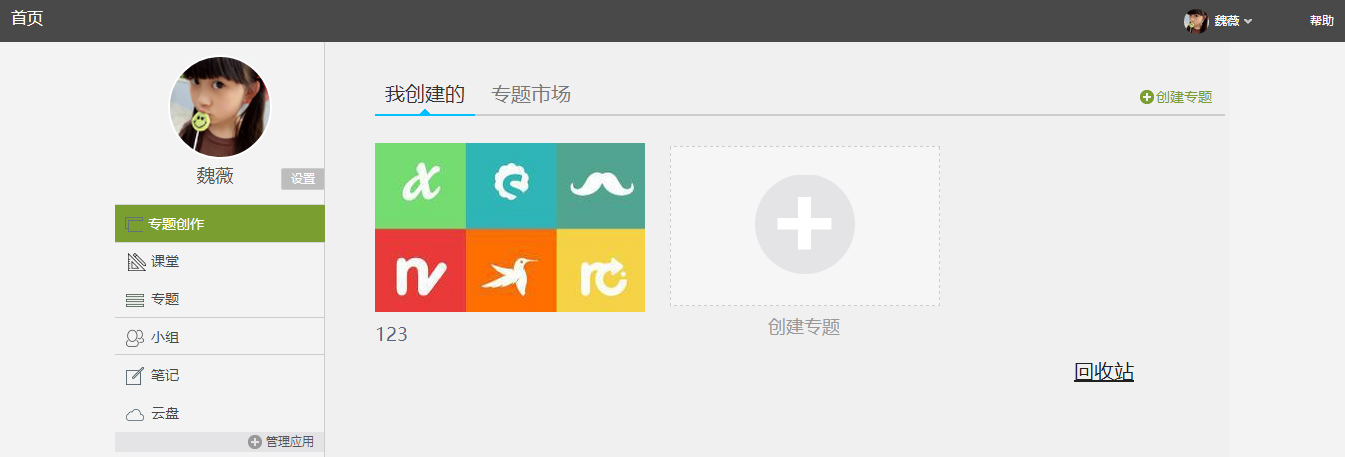 1.2移动客户端云舟除了可以通过PC端访问，更是实现了全终端的数据同步呢，扫扫下面的二维码，就可以下载我们最新版的客户端啦~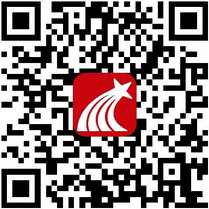 打开学习通应用程序，点击下方4个功能区的最后一个‘我’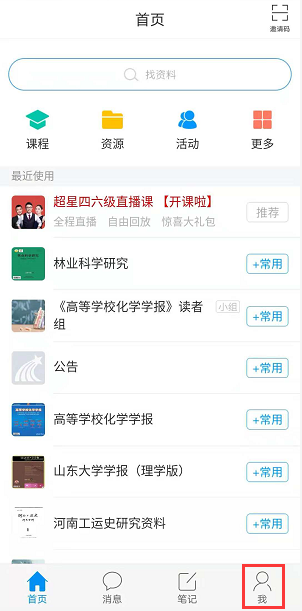 2、点击‘请先登录’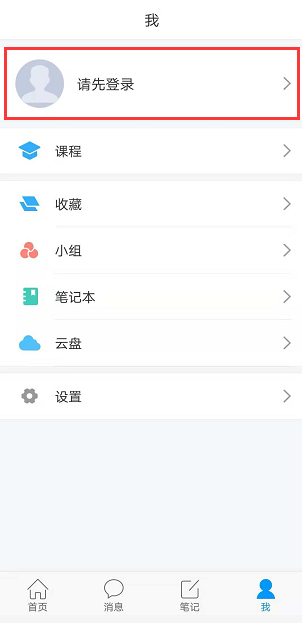 3、需要点‘新用户注册’，注册登录账号。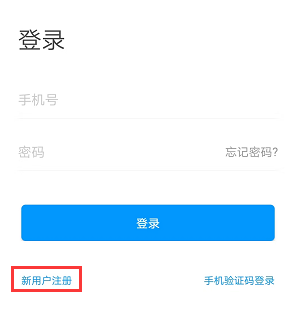 4、用手机号获取验证码进行注册，注册完账号后按提示填写个人相关信息。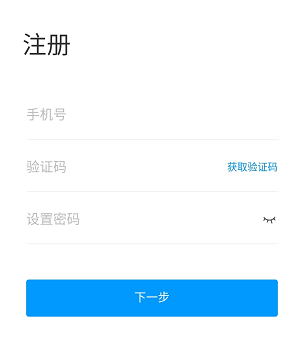 5、完善基本信息后，在个人信息页面点击‘借阅证号’，在打开的页面中输入‘厦门兴才职业技术学院’，输入‘借阅证账’‘密码’进行绑定。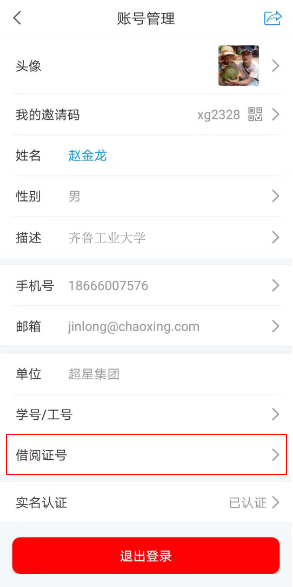 6、绑定借阅证账号后，反回‘首页’，点击右上角‘邀请码’，输入‘xczyxy’,进入厦门兴才职业技术学院首页。首次登录、访问首页后，如果打开程序不显示图书馆首页，点击默认首页的‘更多’即可跳转至图书馆首页。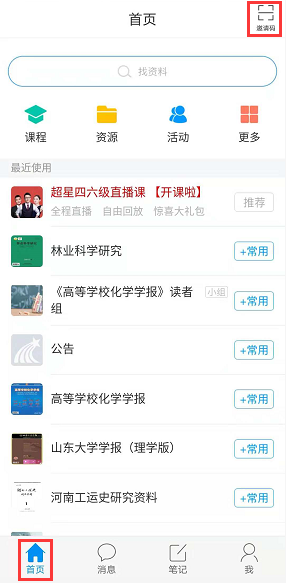 7、进入图书馆首页，‘图书馆简介’‘图书馆服务介绍’‘入馆教育’‘电子资源’‘活动’等。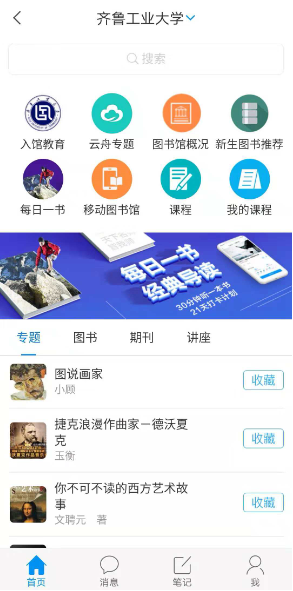 平台还提供‘创建兴趣、学习小组’‘人与人的交互’‘学习、阅读笔记’‘书访收藏’‘知识创作’等。二、个人资料设置登录云舟PC端后，头像右下角有个设置的按钮，点开它就可以设置个人相关资料啦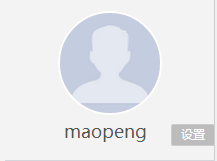 2.1基本资料首先是基本资料的设置，邮箱、昵称都是可以更改的哦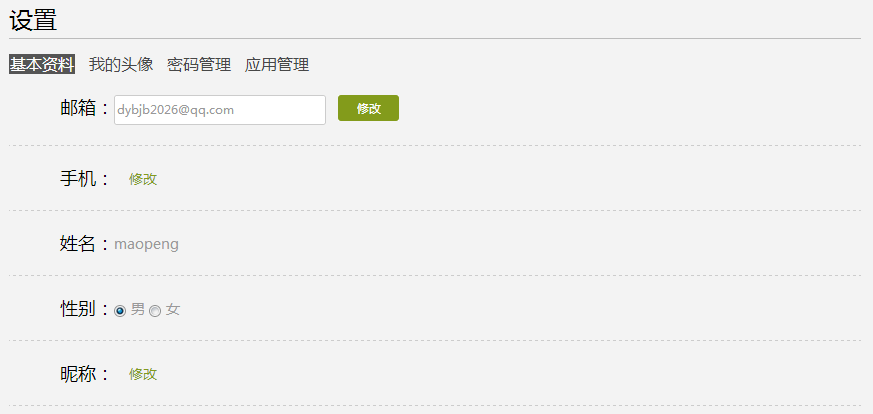 2.2我的头像可以根据心情选择自己的头像，从本地文件中选择上传后保存即可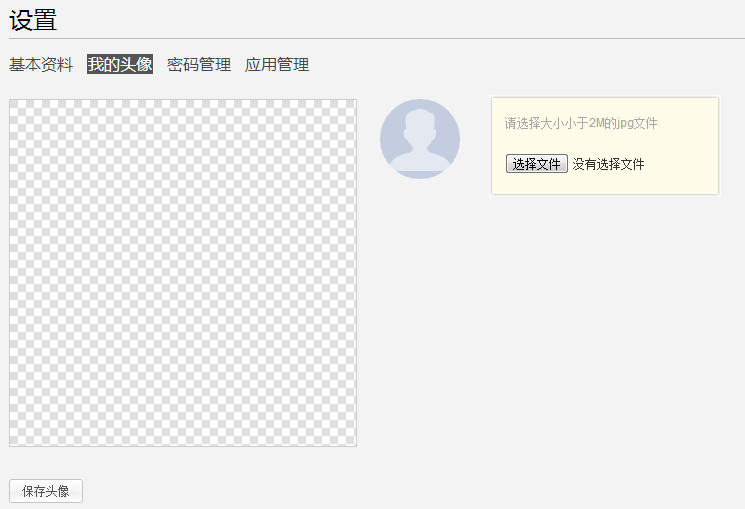 2.3密码管理如果你想换个更复杂，不易被破解的密码，就从这里开始吧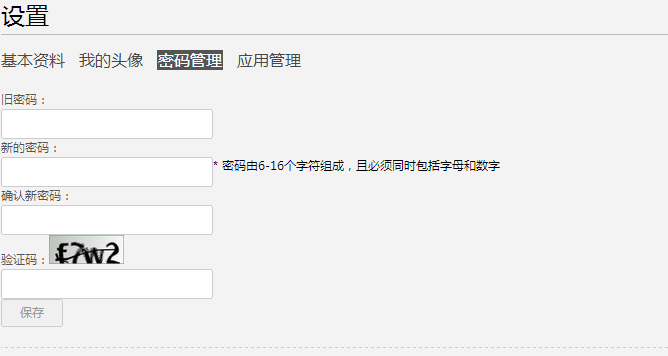 2.4应用管理应用管理，可以将经常使用又不在左侧列表中的应用添加到左侧列表哦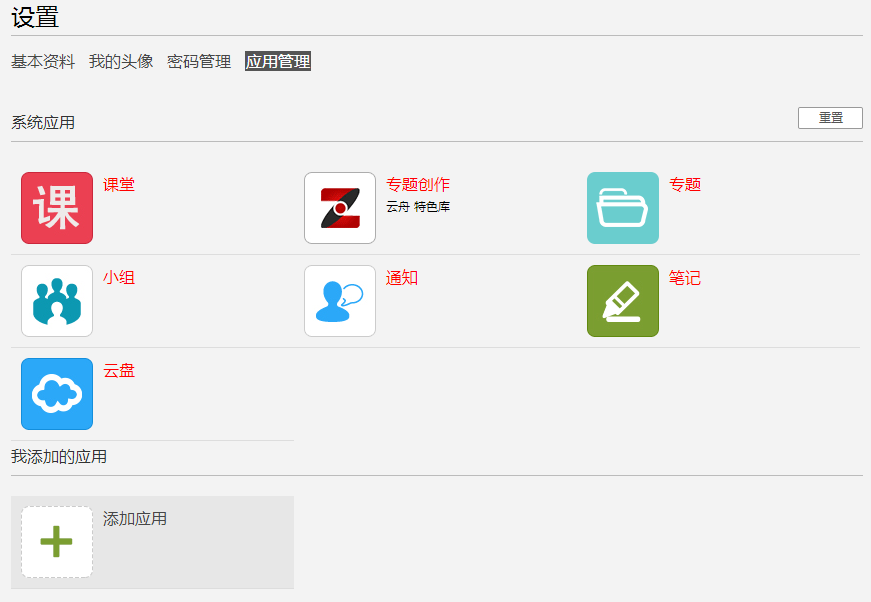 点击添加应用，就有一堆应用出现啦，点击添加，就自动到左侧列表中，以后用起来就更方便啦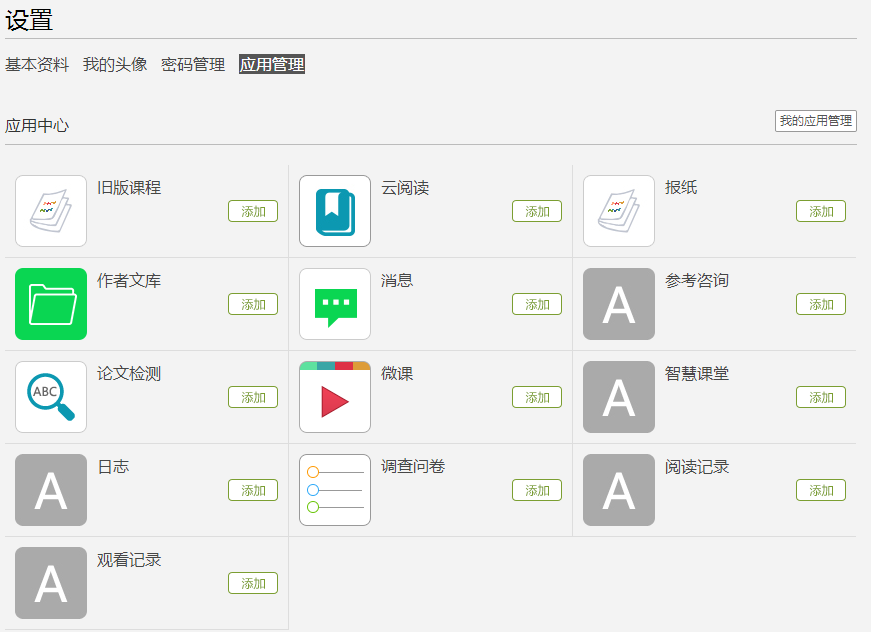 当然不想在左侧列表出现的应用也可以删除，在该应用后点击删除，它就不再出现在左侧列表中啦~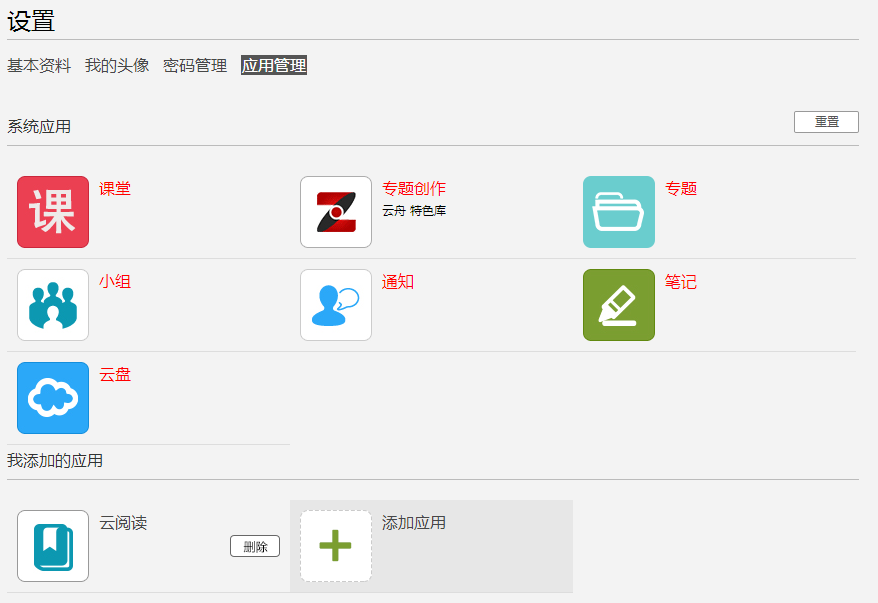 三、云舟的亮点3.1新的专题形式云舟以全新域的形式将资源进行重组，更有大量优质专题等待读者订阅哦3.1.1如何订阅专题现在主要通过客户端来订阅专题，有4种途径可以添加订阅通过首页推荐直接订阅专题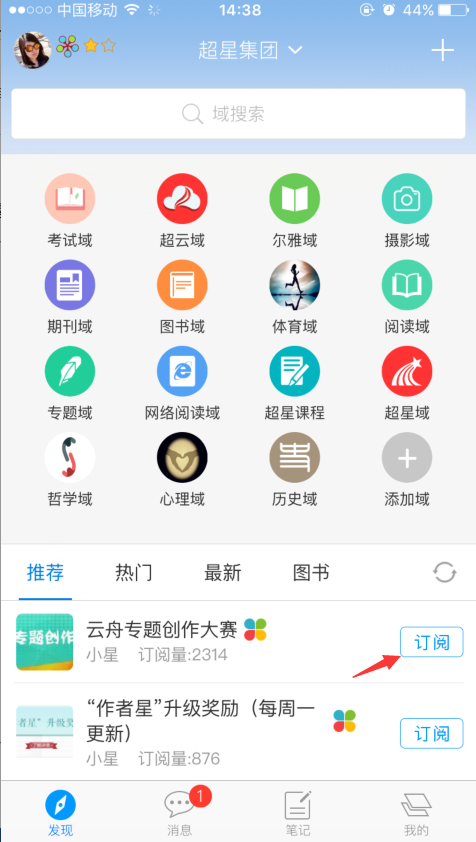 通过专题域订阅专题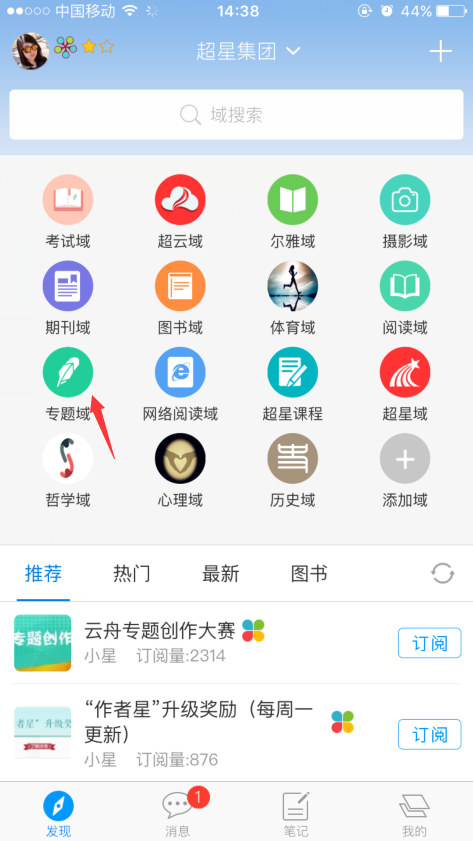 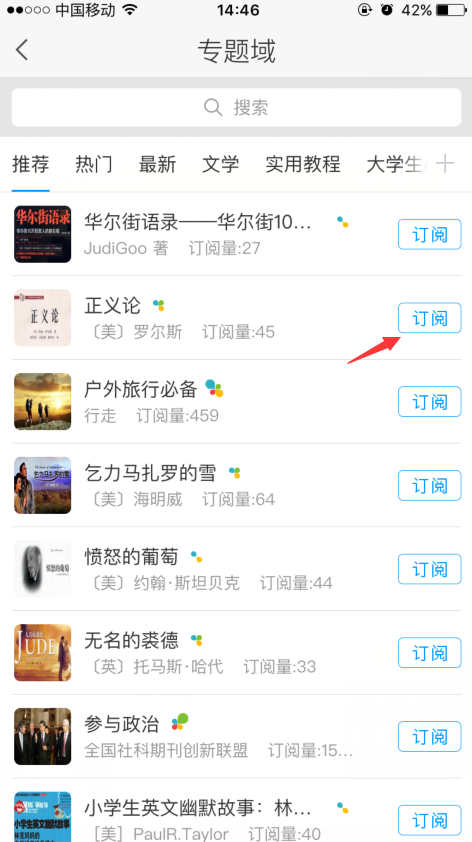 通过首页域搜索检索框，搜索感兴趣的关键词来添加订阅哦~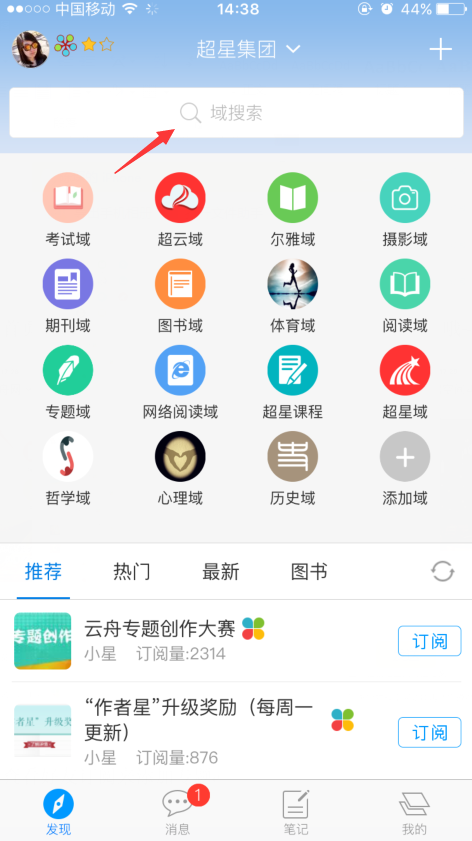 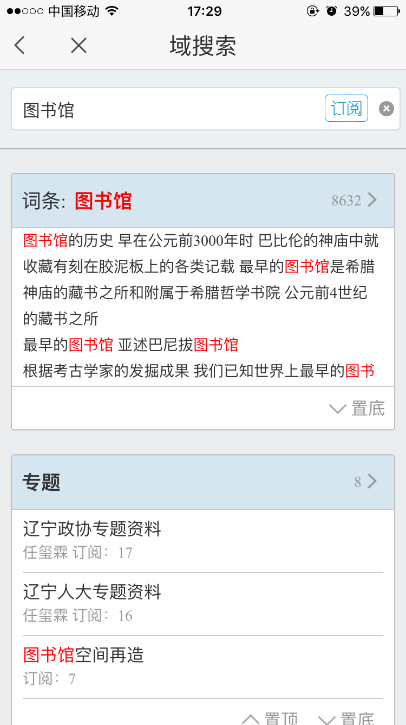 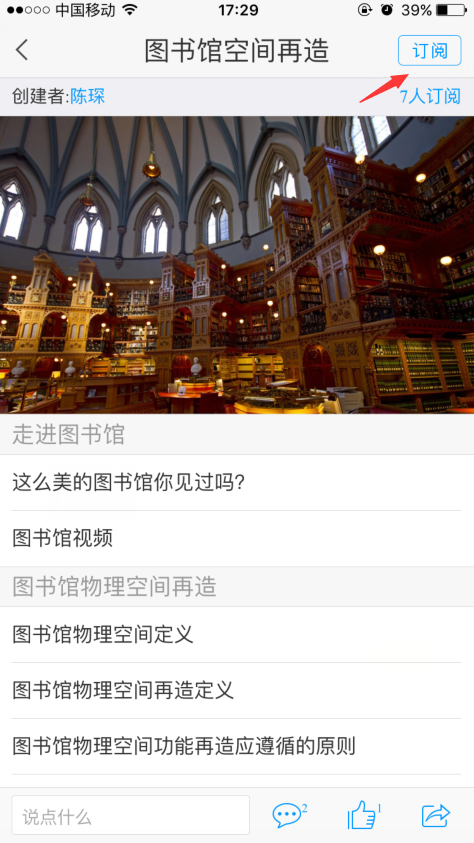 通过查看好友订阅来添加专题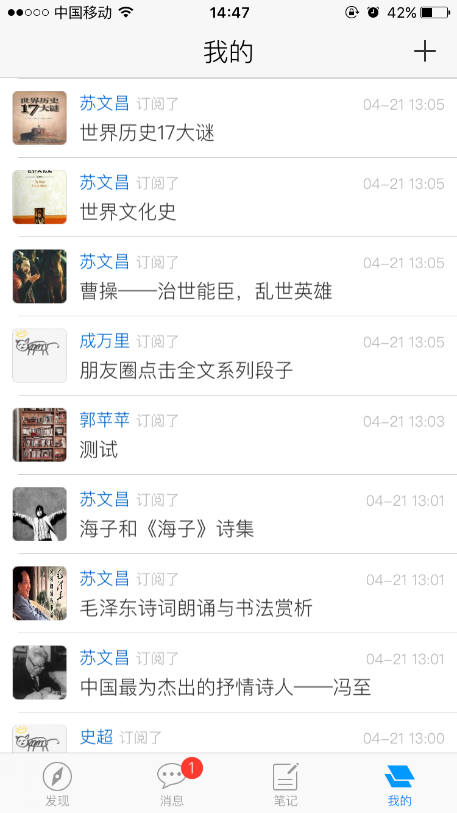 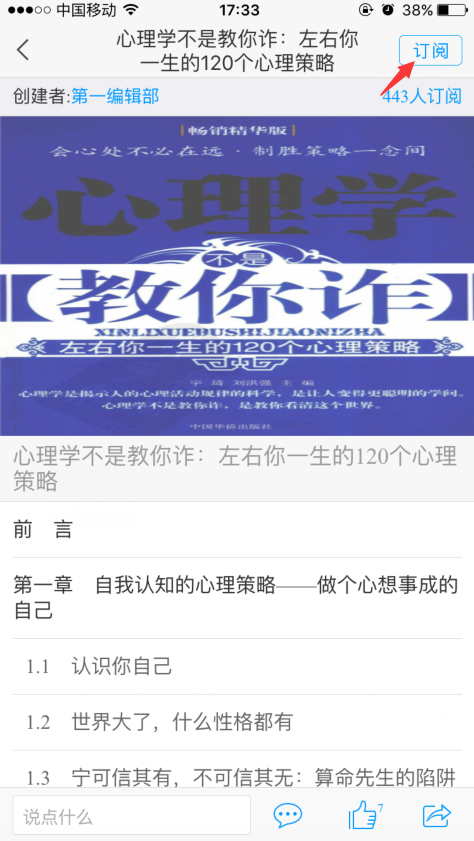 3.1.2专题分类喜欢的专题订阅后可以保存在不同的文件夹中，在订阅栏下点击右上方的“+”，选择新建文件夹，在订阅专题时就可以添加到相应的文件夹中了，在订阅专题时，也可以通过右上角的图标，创建一个新的文件夹添加到其中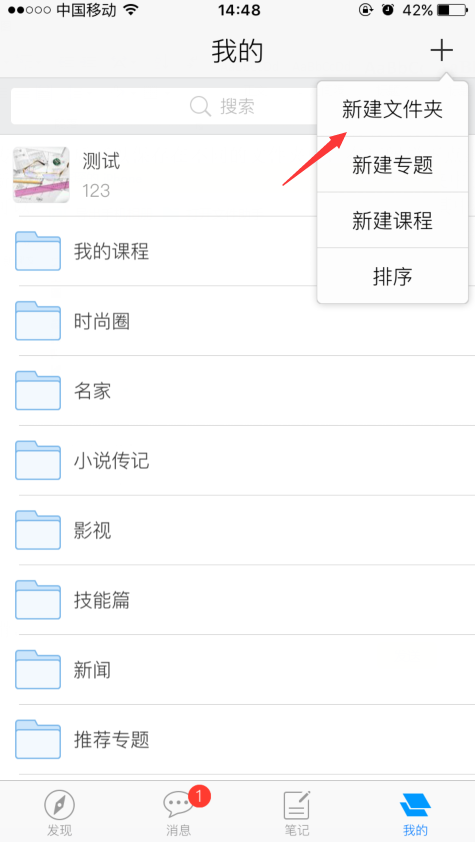 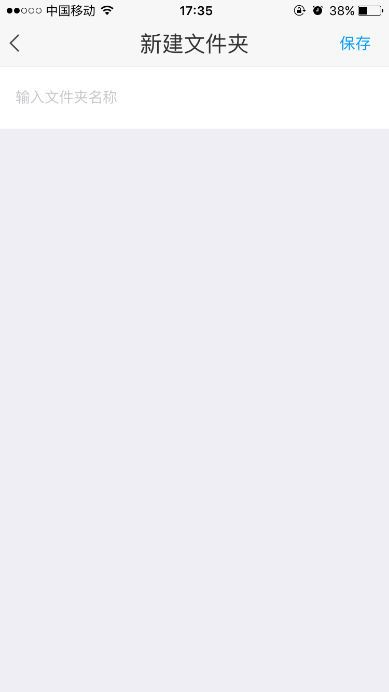 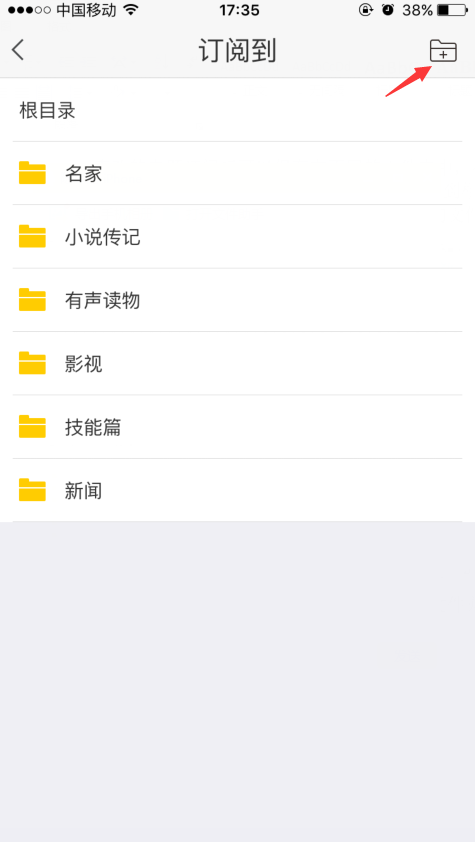 通过左滑，移动，将订阅的专题转移到其他文件夹中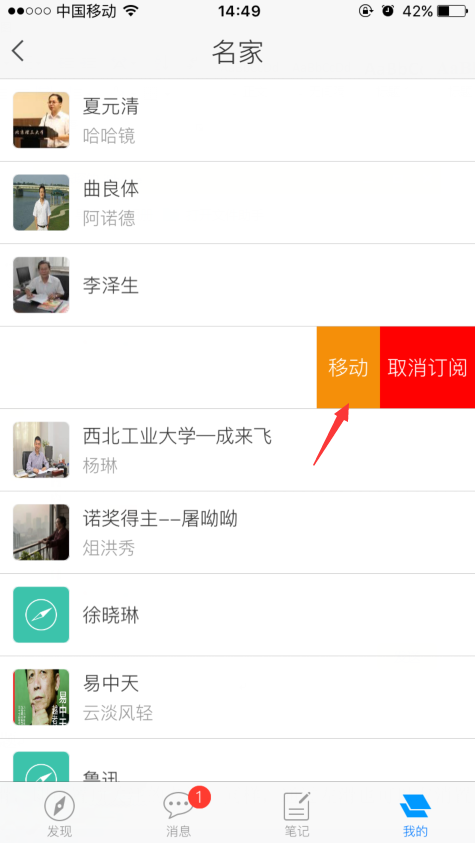 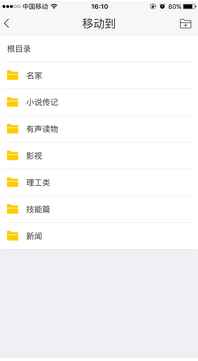 3.1.3检索专题如果订阅的专题太多啦，还可以通过统一检索框来检索已经订阅的专题哦~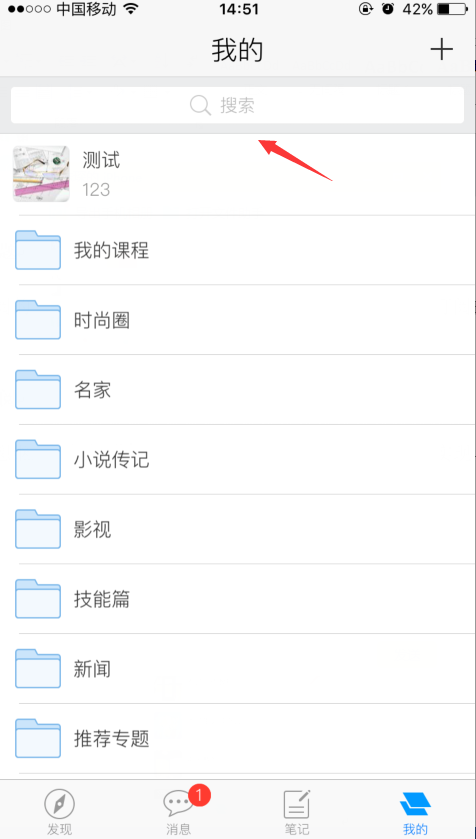 3.1.4取消订阅对于不想继续关注的专题，可以取消订阅，同样通过左滑来实现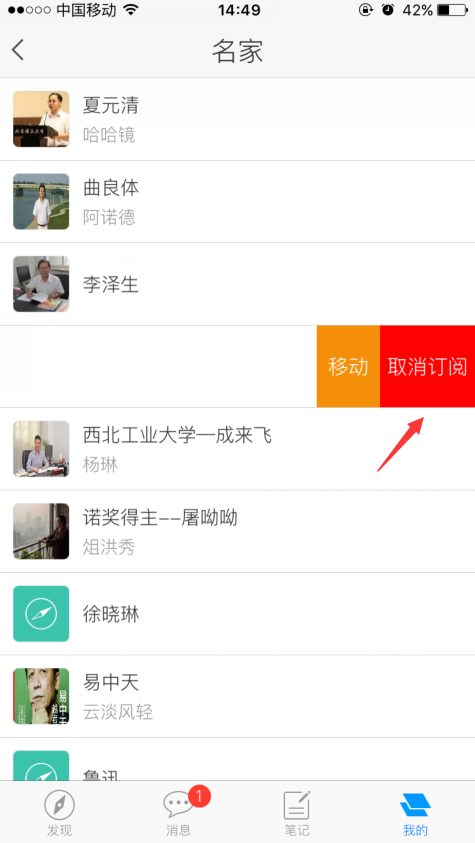 3.1.6查看专题信息读者在看专题时，还可以查看专题作者的信息呢，点击订阅人数，里面就有作者的信息，可以打开查看详细信息，添加作者为好友，还可以直接通过云舟给作者发消息哦~不过手机号这样的机密信息只有单位内的人才有权限查看哦~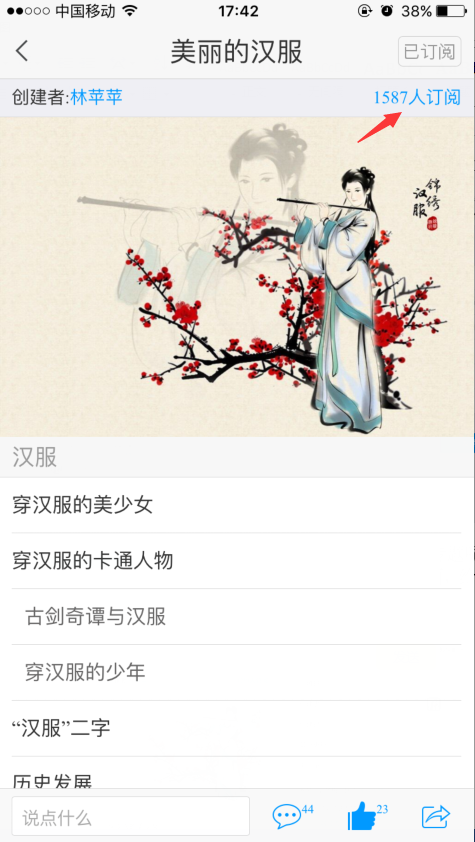 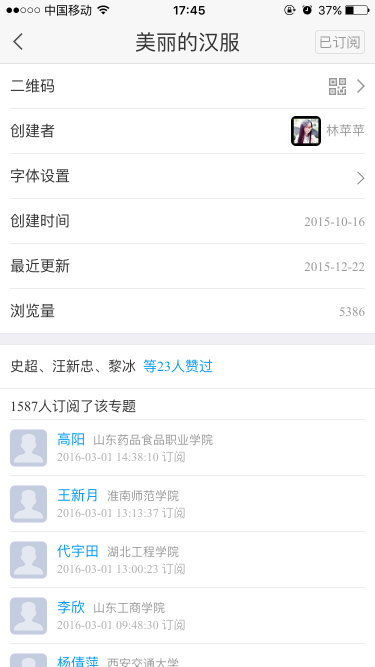 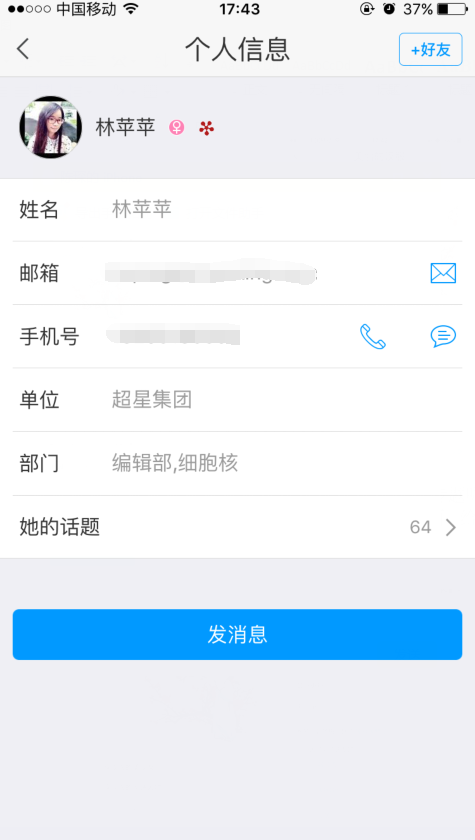 这么优秀的专题，都有谁和我一样喜欢这个专题呢？点击订阅人数的按钮，就可以一览无余啦，还可以点击任一订阅者的页面，给他发消息，加他为好友哦~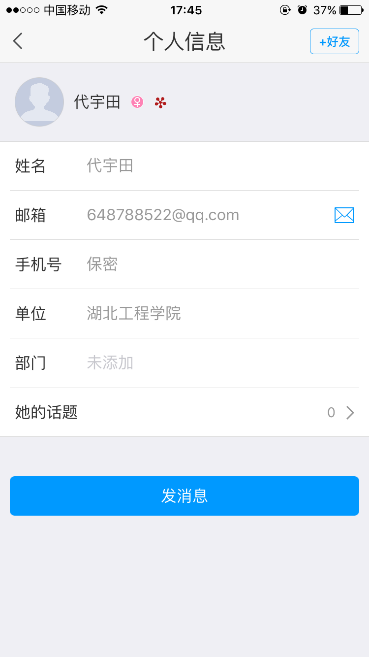 3.2强大便捷的专题创作工具云舟的专题创作平台没有门槛哦，所有爱好创作，有创作需求的用户都可以通过它来创建自己的专题，也可以通过强大的域编辑器来创建特色库、作者文库、活动专题、科研项目、成果总结等等等等，看你的需要啦~3.2.1创建一个专题1．点击空间左侧“专题创作”应用：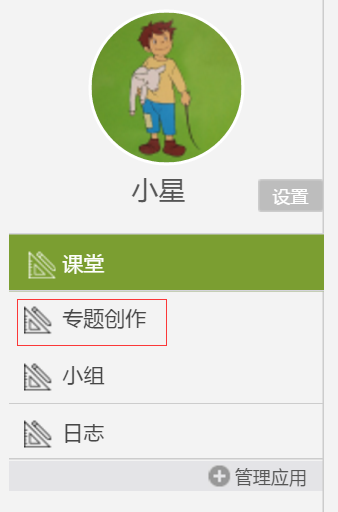 2．点击“＋”创建新的专题：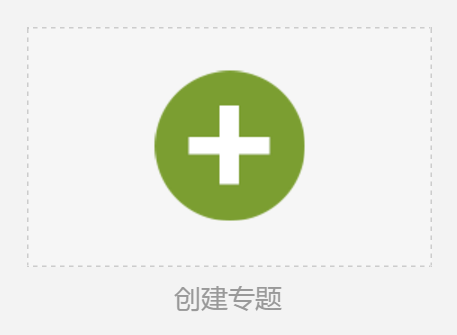 3．填写专题名称、作者、说明等基本信息，进入下一步：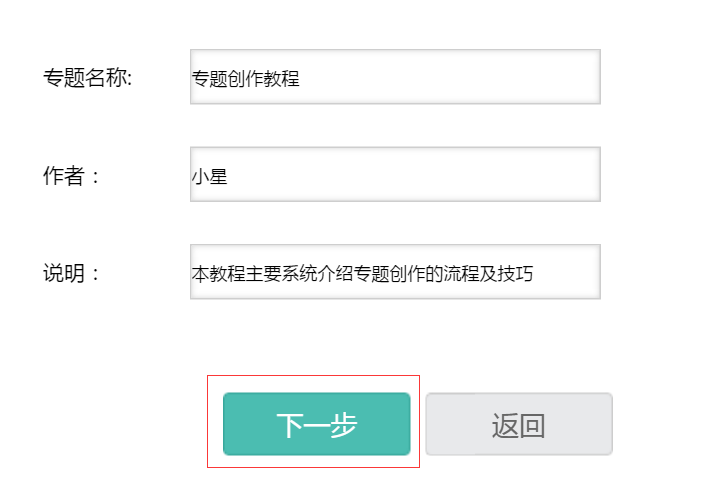 4．制作专题封面，可选择系统默认封面，也可上传自己喜欢的图片：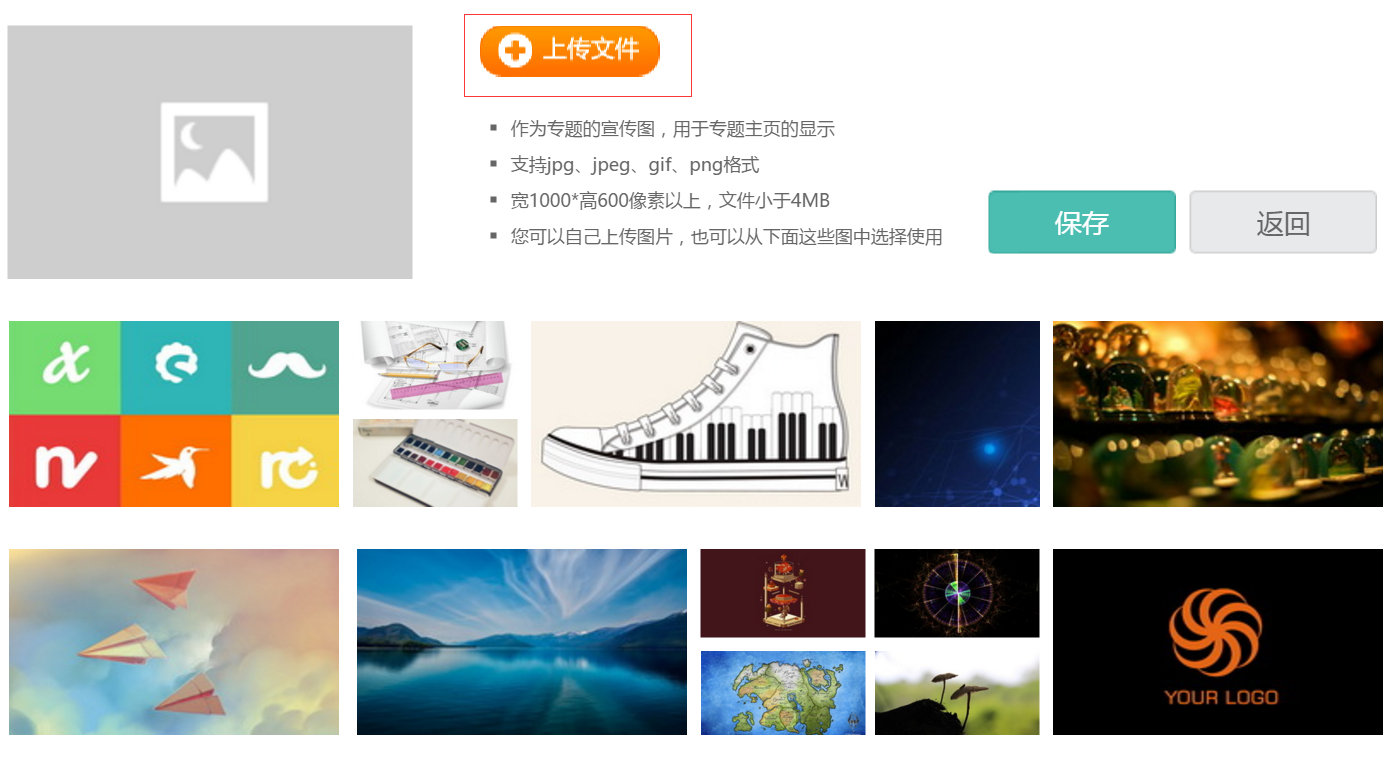 5．保存上传的图片：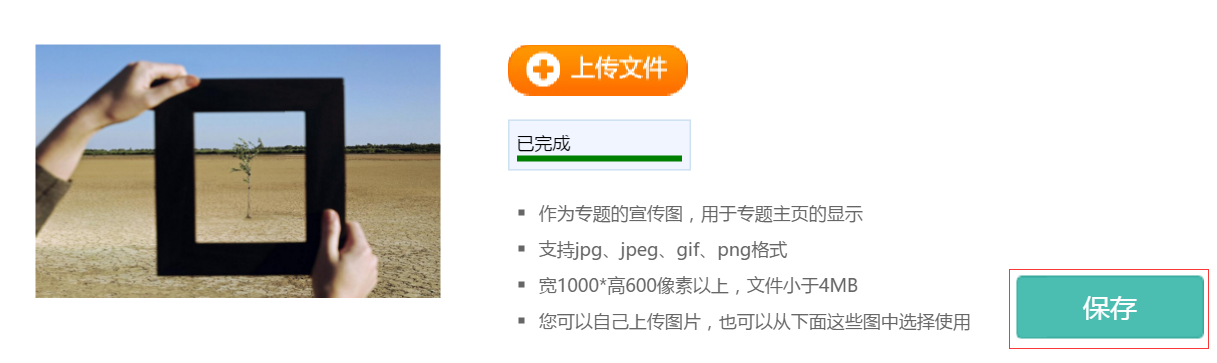 6．进入专题编辑页面，开始对专题进行编辑：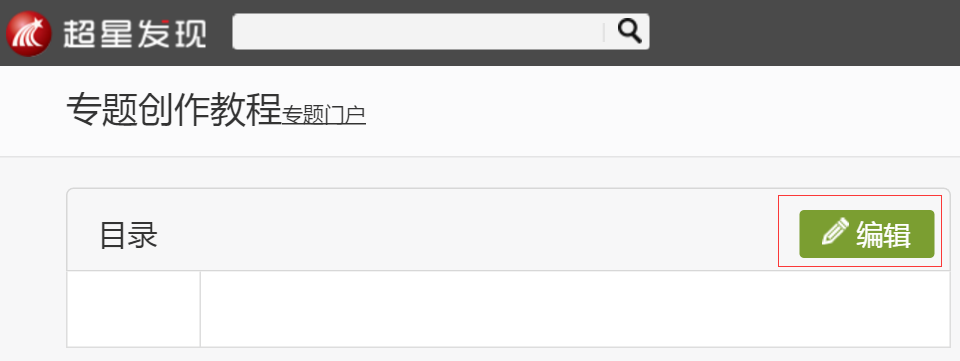 3.2.2编辑专题目录1．查看左侧目录栏，可对章节目录进行编辑、删除操作：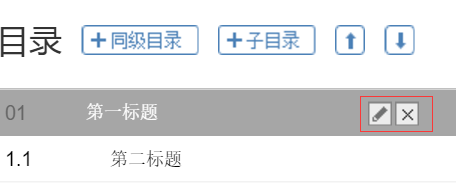 2．点击小笔，对专题目录进行编辑，输入文字后按回车键进行保存：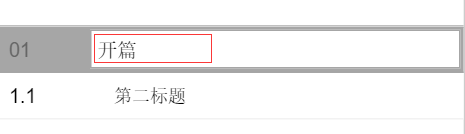 3．点击叉叉，可删除章节目录，如不想删除，点击“取消”：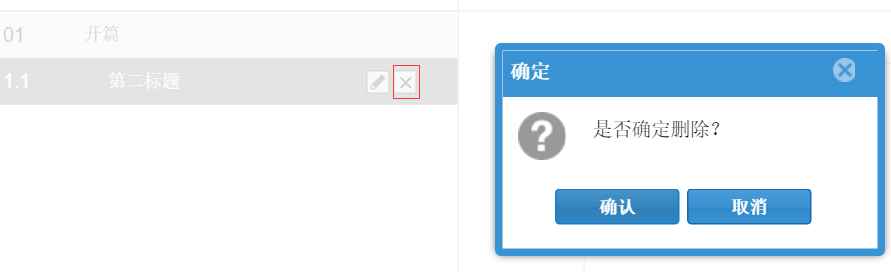 4．选中某一目录，点击“+同级目录”，可添加同级目录：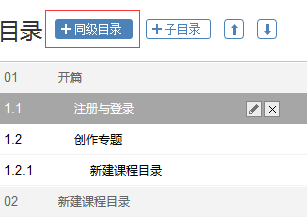 5．选中某一目录，点击“+子目录”，可为其添加下级目录：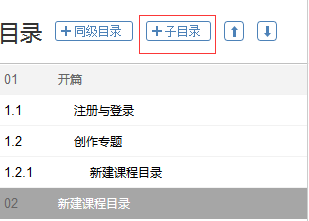 注意：只能为上级目录添加下级目录，不能给下级目录添加上级目录：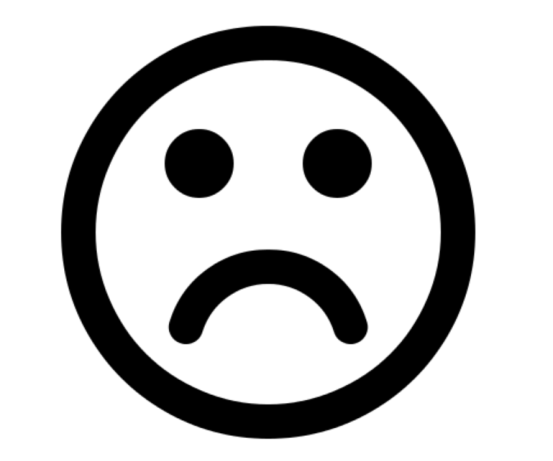 6．如果目录的顺序有错，可通过上下箭头调整目录顺序：调整前：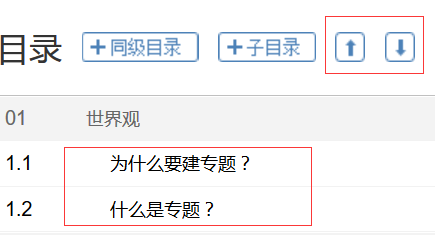 通过“上移”箭头调整后：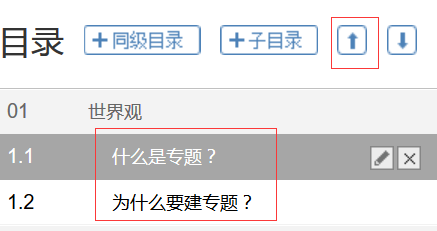 下面就是创建好的目录成品啦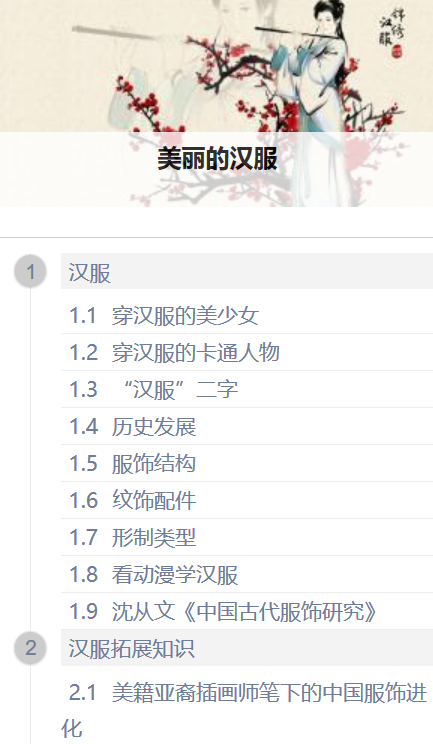 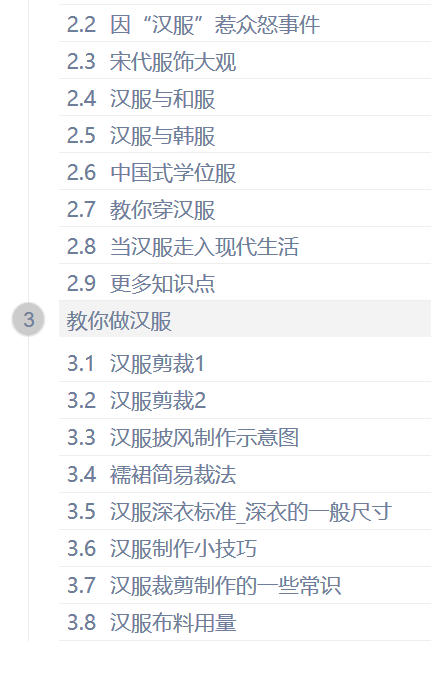 3.2.3编辑专题内容一、编辑文字特点：几乎和WORD编辑器一样滴~1．直接输入文字2．复制 粘贴......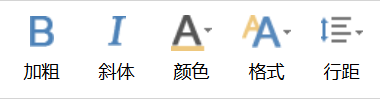 3．调整行距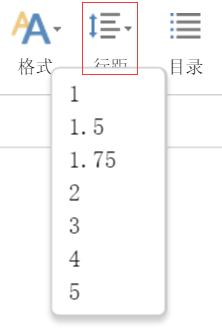 4．标题特技：选中文字，并点击“标题”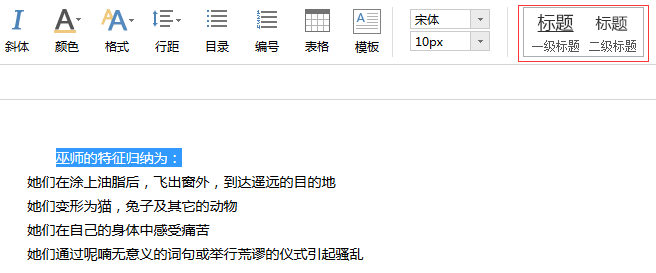 点击后的效果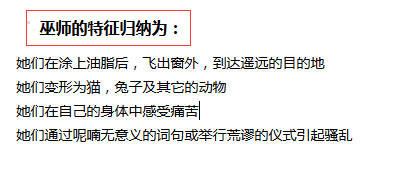 5．目录特技：输入一段文字并点击目录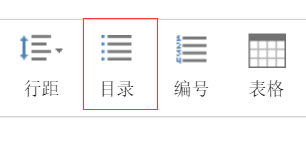 （1）点击前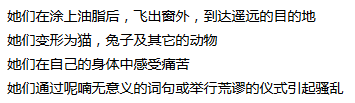 （2）选中并点击后：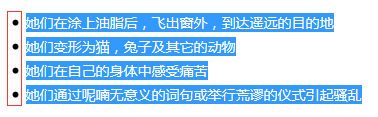 6．编号特技操作如上，效果：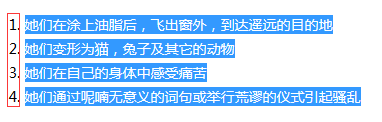 7．其余的自己摸索，反正都是不常用的：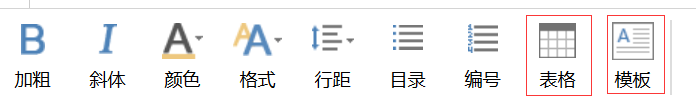 窍门：可以先在word里面编辑了再复制过来。秘密：结合手机上的显示效果调整文字的粗细、字体、字号！二、插入图片1．找到插入图片图标：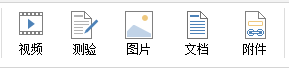 因屏幕分辨率不同，插入图片的图标可能在不同位置，如果外面找不到，可在“组件”或“更多”里面找~2．选择上传图片：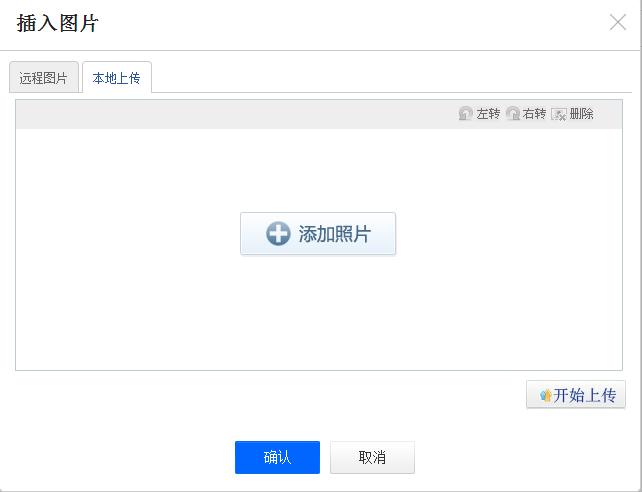 温馨提示：（1）建议您用本地上传的方式上传图片（2）希望您在上传前对图片进行一下处理，不要有水印，选择清晰、美观的图片，那样做出来的专题会非常漂亮~（3）从百度或者新浪下载的图片有时不能在手机上显示：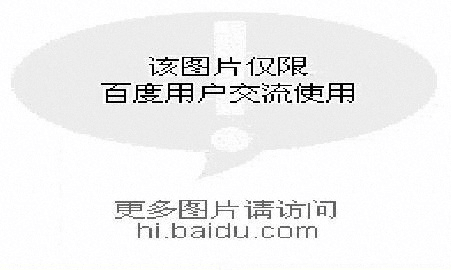 可用QQ截图重新保存了再上传，屡试不爽~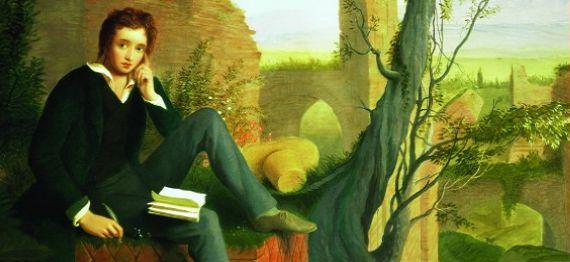 三、插入视频1．找到视频上传图标2．视频有三种上传方式：（1）可选择本地上传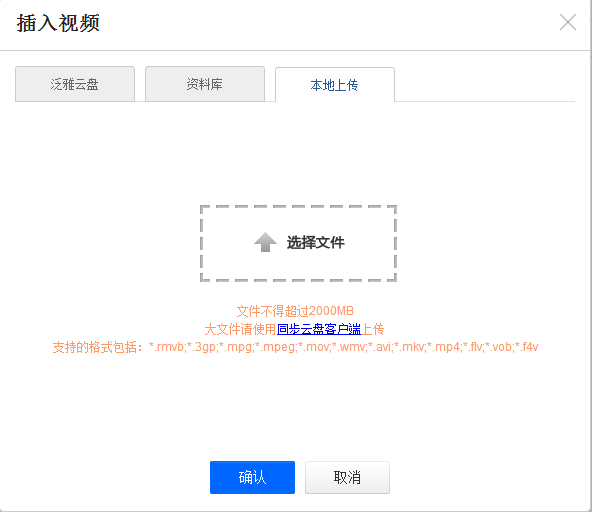 （2）视频大于2G的情况下可先将视频上传至云盘：在空间中点击云盘，：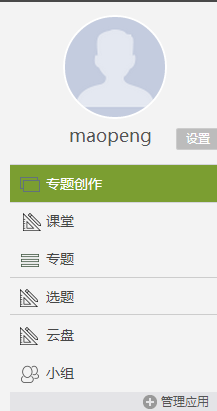 进入云盘，点击上传按钮，即可将文件上传至云盘中：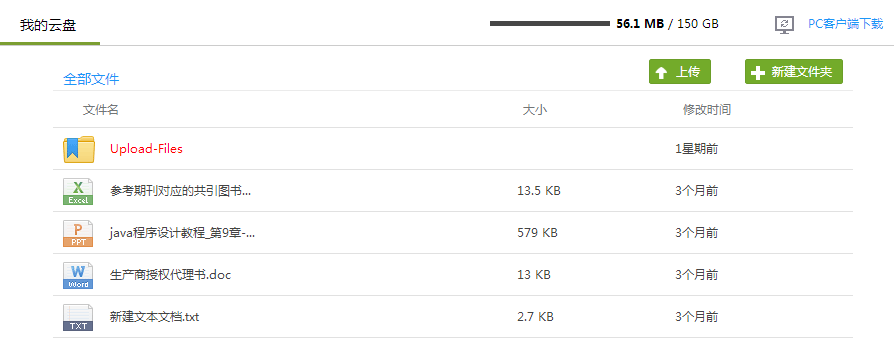 点击选择文件就可以操作啦~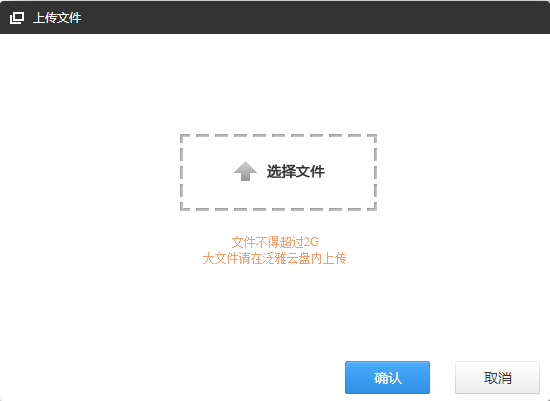 （3）Sorry，资料库您暂时没有权限用,就不要点了，点也是空白~3．视频上传后请一定勾选“原位播放”，另外其他的都别勾，重要！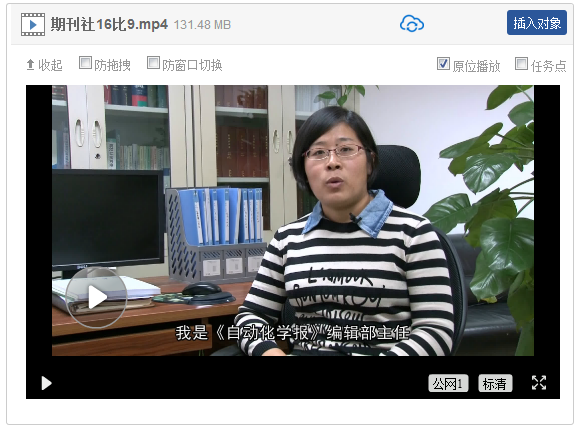 注意：上传视频一定要等等进度条变绿后才能点确定，如下图，虽然显示已上传100%，但其实还未完成上传：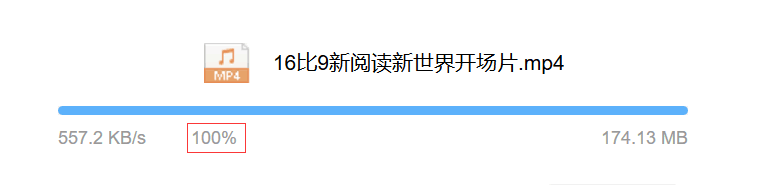 如进度条变绿，则可点击确定啦：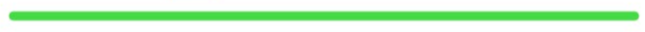 4.不光可以上传本地视频，还可以采集超星视频库中的资源，找到更多中的超星视频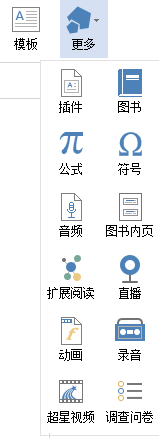 点击右侧的箭头，就选择了该视频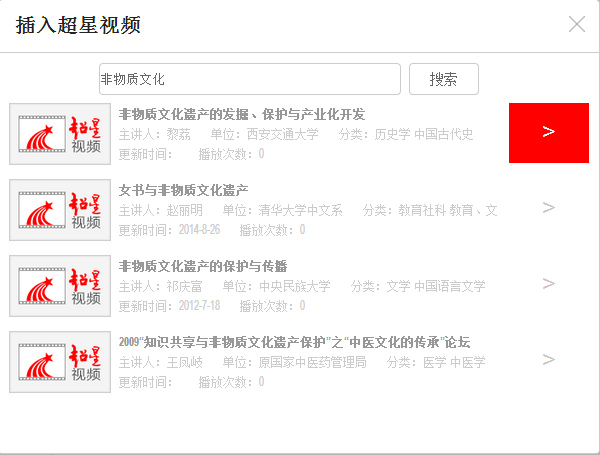 进入后点击选择此集就可以了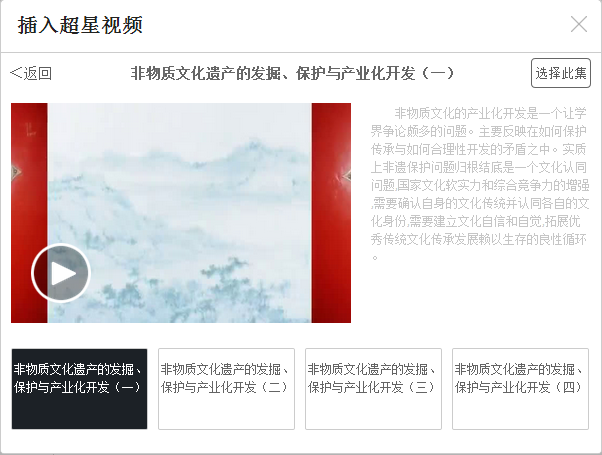 这就是采集的超星视频了，记得勾选原位播放哦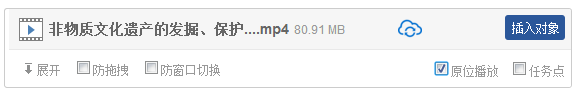 四、插入超星图书在编辑器的更多里面找到图书的图标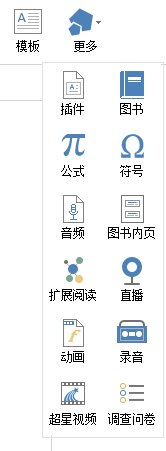 点击之后输入图书名称或关键词，点击添加，就可以添加整本图书到专题中了，可以通过客户端直接阅读哦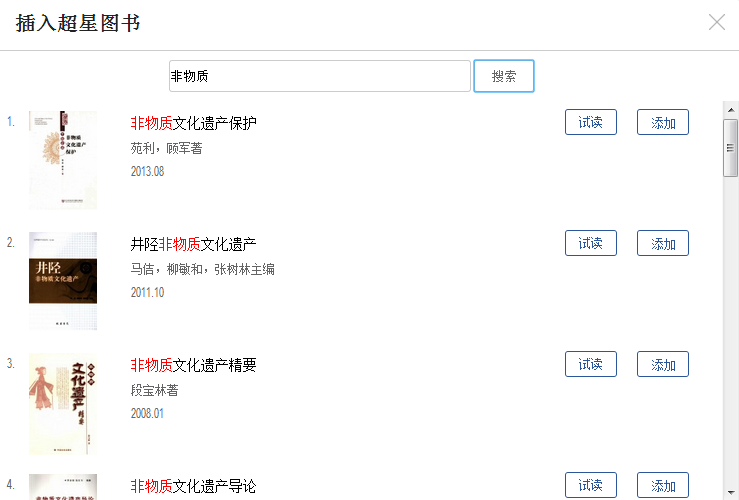 五、插入图书内页同样在更多里找到图书内页的图标输入检索词后，选择一个点击确认就添加完成了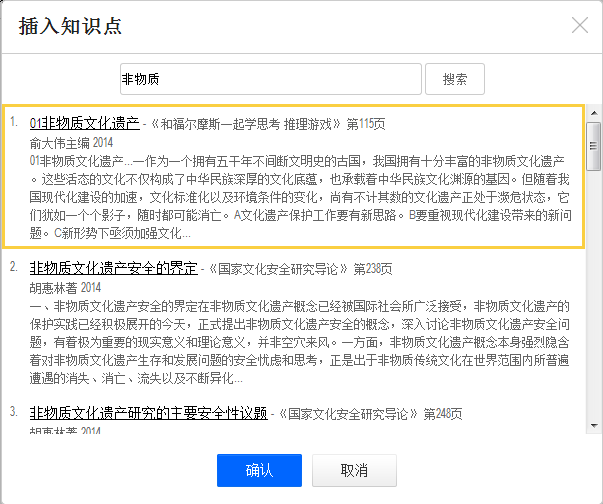 六、插入组件和符号1．在“更多”中找到“公式”和“符号”的图标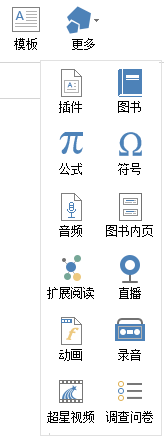 （1）我们有这么多公式，一般人用不完：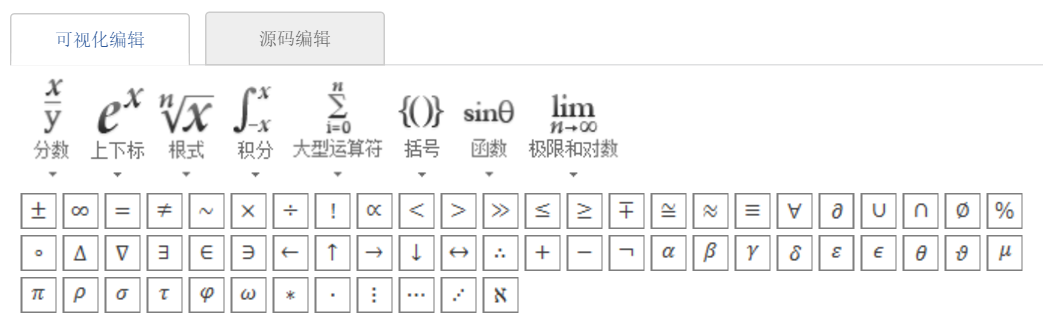 （2）我们有这么多符号，一般人用不完：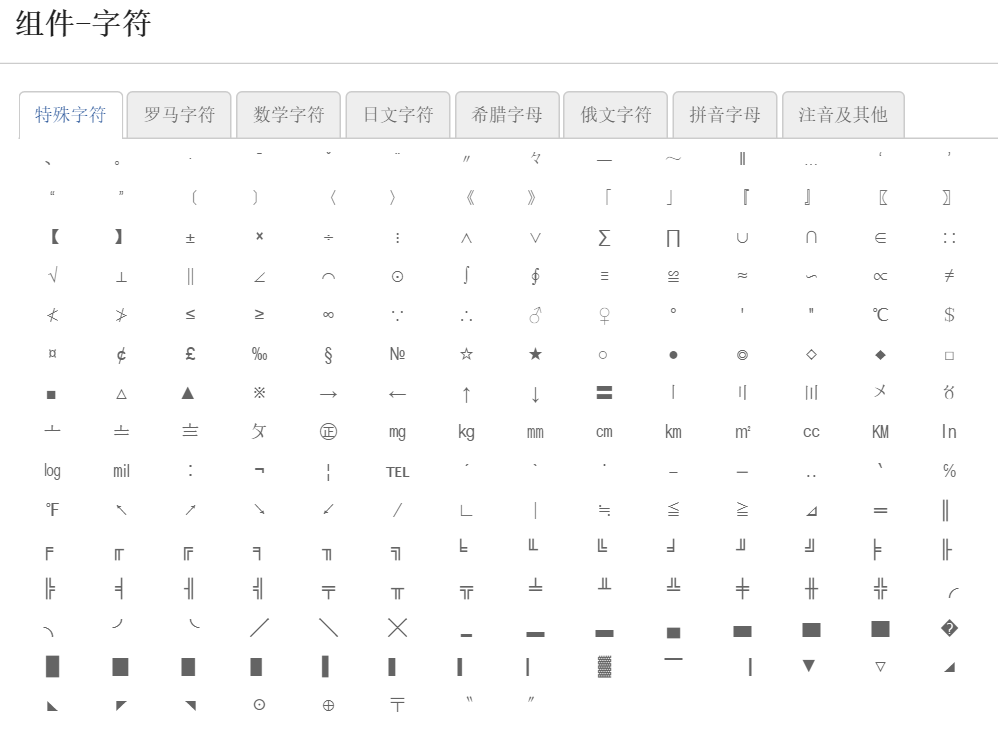 注意：专题完成后一定要在手机上检查自己插入的符号或者公式有没有正确显示，如不能，请反馈至“超星专题创作”QQ群：477876033七、插入音频、录音、动画等同样在“更多”中找到相应图标，通过上面的举例，这么聪明的你一定已经学会如何使用这些功能啦~3.2.4已完成专题的修改1．在空间——专题创作中找到自己想要修改的专题：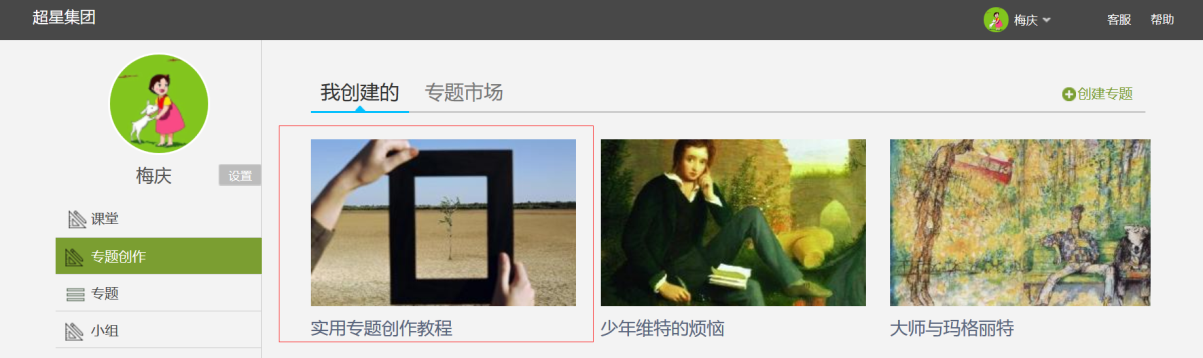 2．以“实用专题创作教程”为例，点击进入该专题编辑页面：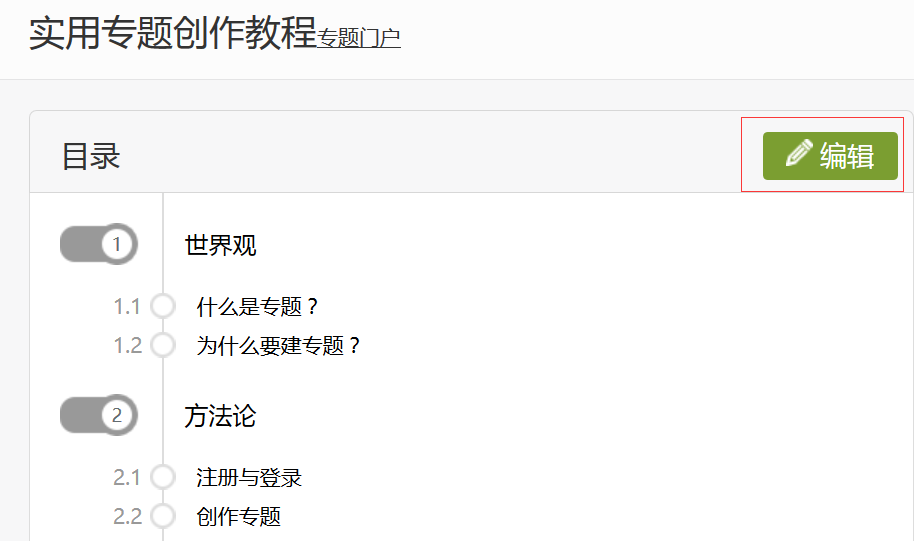 3．如需编辑内容，点击“编辑”，打开编辑器4．如需编辑名称、简介、封面，点击“专题门户”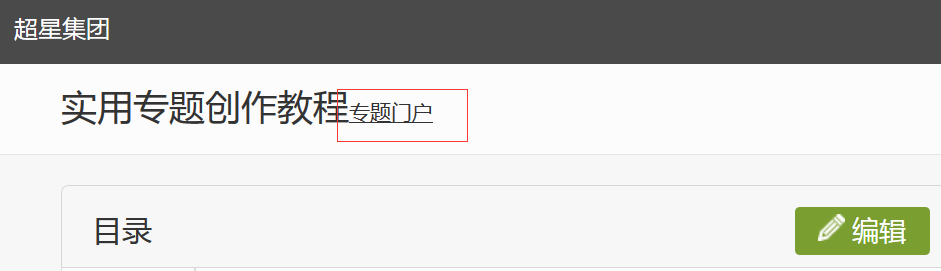 进入专题门户后，点击“编辑本页”：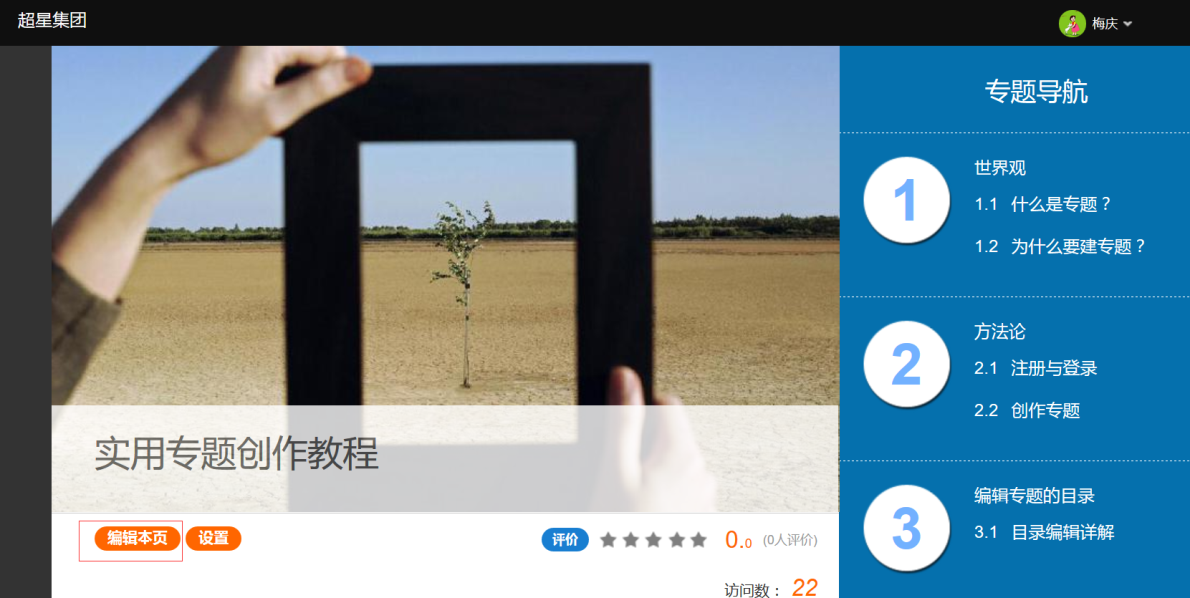 进入“专题编辑信息页”，进行多项操作，如需返回专题内容编辑，可点击右上角“专题全文建设”：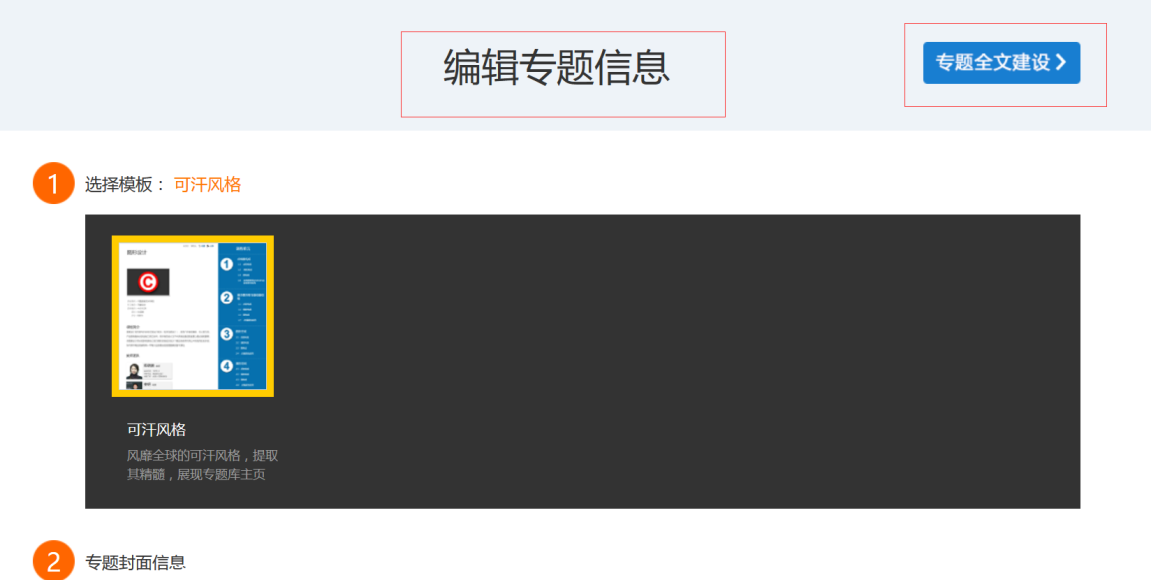 3.3交互功能3.3.1评论云舟除了可以订阅专题、创建专题以外，就是强大的交互功能了，热爱阅读，拥有共同爱好的朋友们，通过我们的平台就可以探讨感兴趣的话题了~如果你喜欢这个作者创建的专题，就给他点赞吧！专题所有页面都支持评论，如果想发表什么观点，就快来说点什么吧~说不定会得到其他读者和作者的回复哦，如果你实在喜欢这个专题，还可以转发到你的笔记、推荐给其他小组成员哦~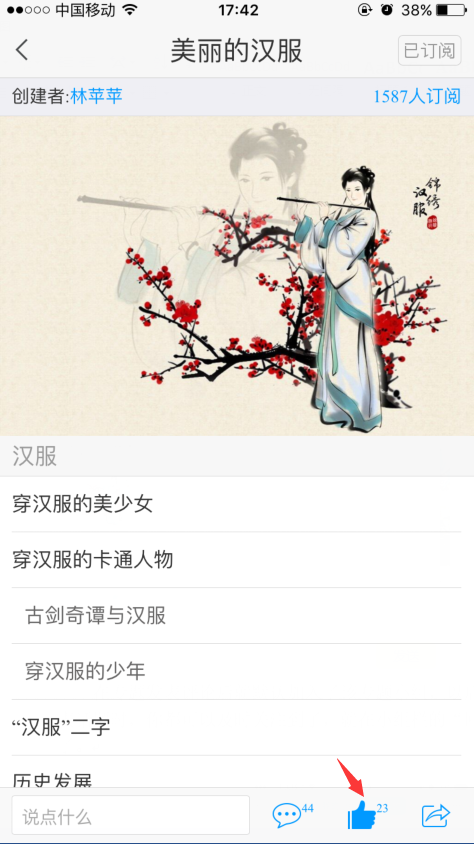 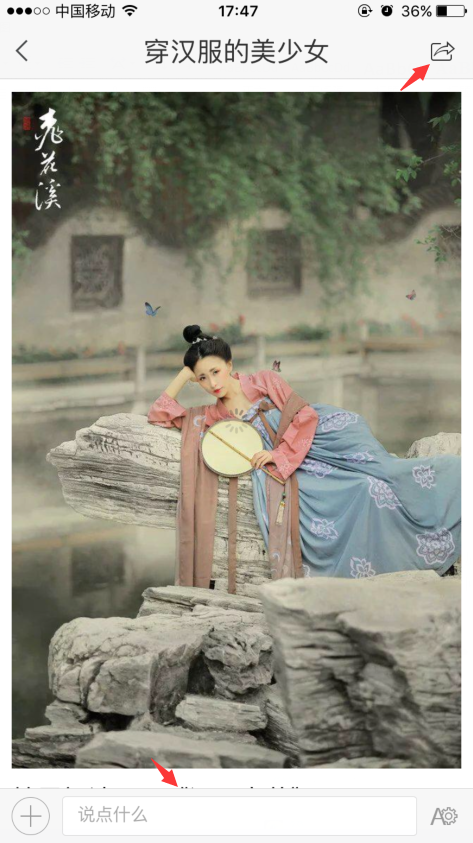 在专题发表评论后就默认加入了该专题小组，以后这个专题里面的读者发表话题时，你都可以及时关注到了，就在小组栏的“回复我的”就可以查看了。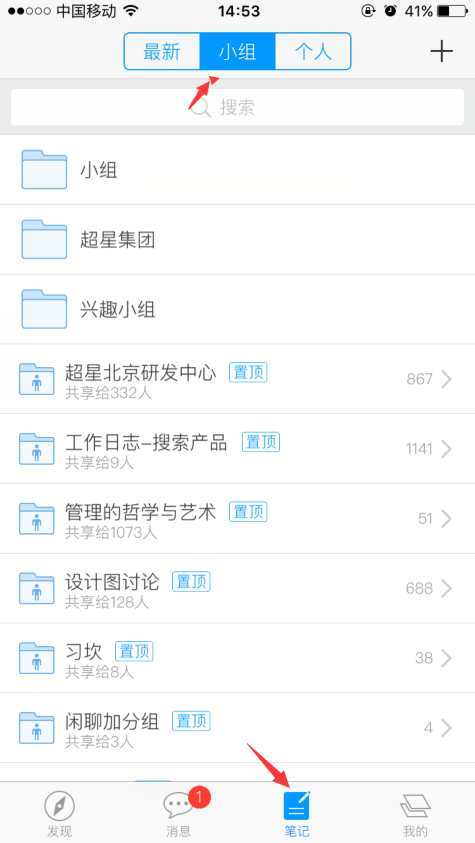 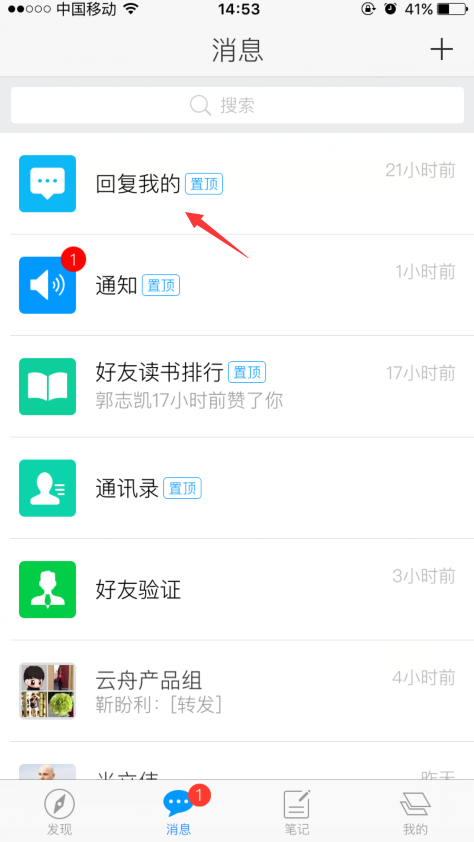 3.3.2加入小组1.客户端当然，你也可以主动加入兴趣小组，操作超方便的。在小组栏，点击右上方的“+”，选择加入小组，为你推荐了大量小组，还有清楚的分类呢，当然也可以在搜索框输入关键词，检索你感兴趣的小组加入啦~想想以后就可以在小组里面找到很多志同道合的朋友就开心！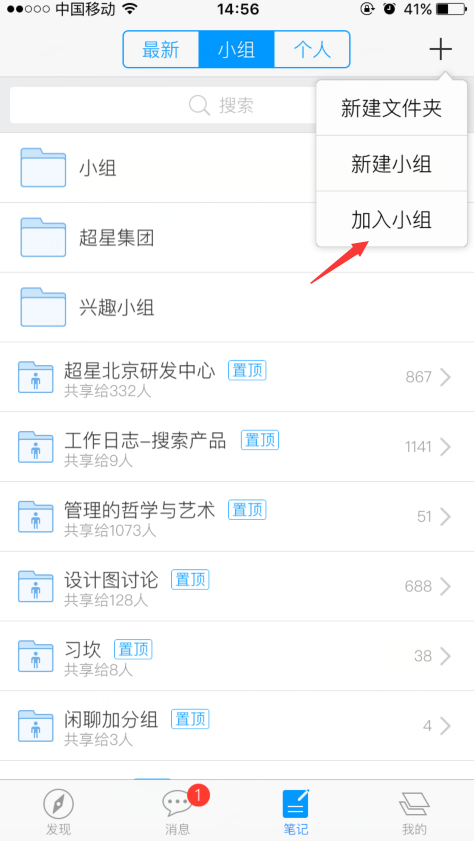 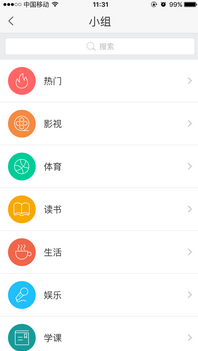 2.PC端PC端的小组功能也同步啦，在左侧选择小组页面，已经加入的小组就全部显示出来了，可以通过搜索框搜索小组名称加入，也可以点击右上角的“+”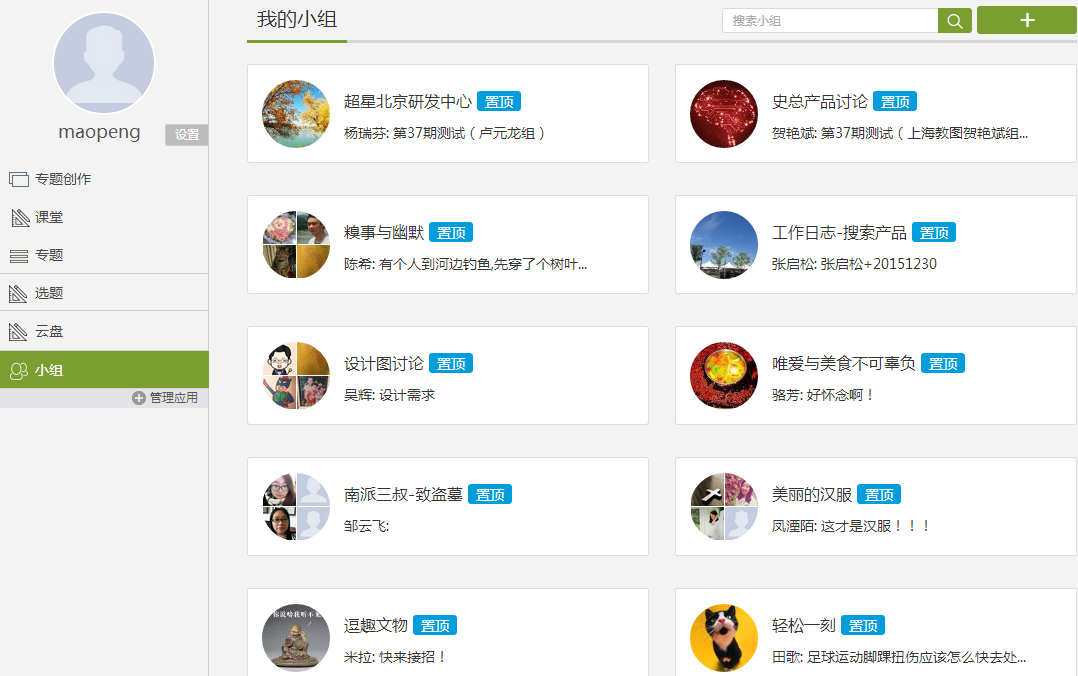 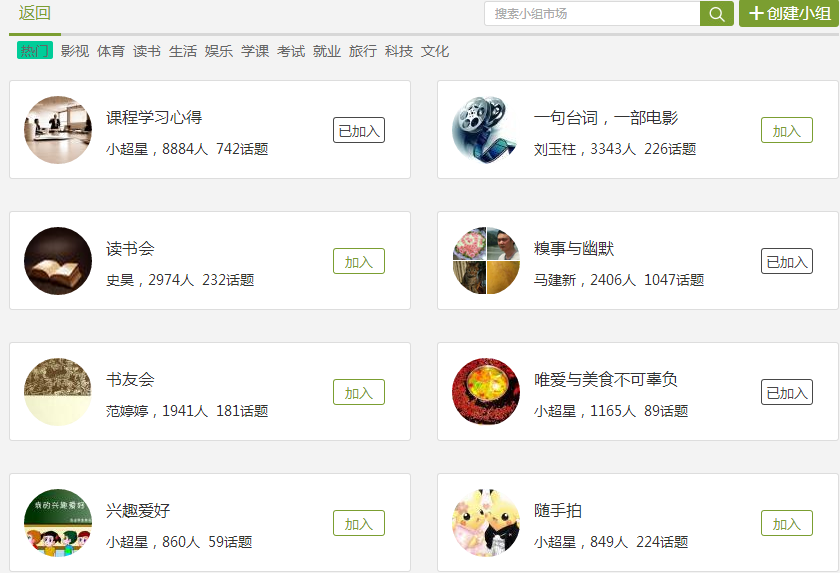 同样有不同的分类，点击“加入”就可以了~3.3.3创建小组云舟可不是只能加入别人的小组，自己也可以创建小组，主动寻找相同趣味的伙伴呢~老师也可以创建专业小组，组织同学们在小组里讨论哦~1．客户端还是通过小组右上方的“+”，选择创建小组，填写小组名称、上传小组图片，最重要的是可以对小组设置权限，可以选择需要身份认证或允许任何人加入，全部随你~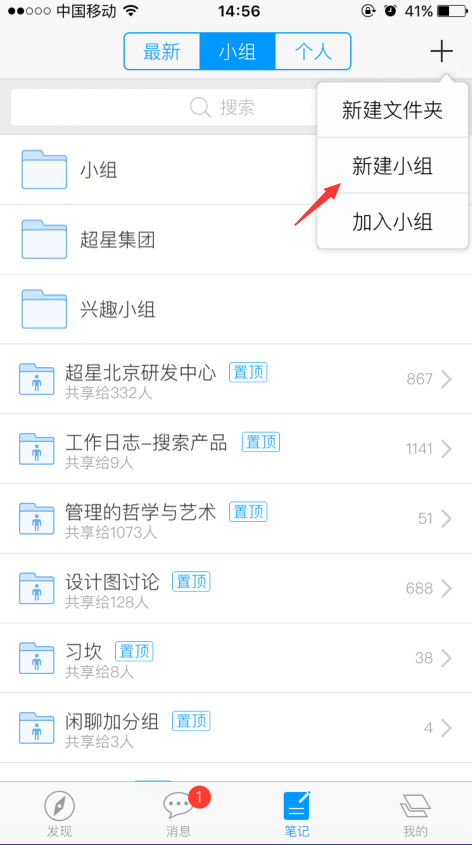 如果日后加入的小组太多，还可以通过文件夹来分类哦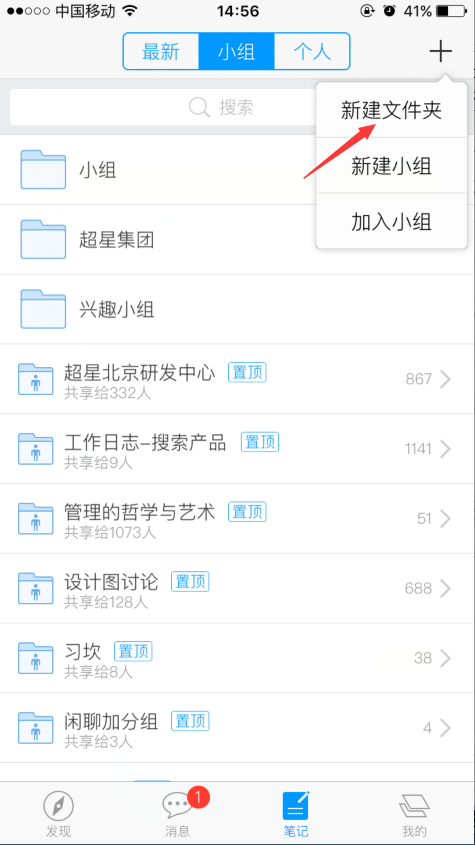 2.PC端点击右上角的“创建小组”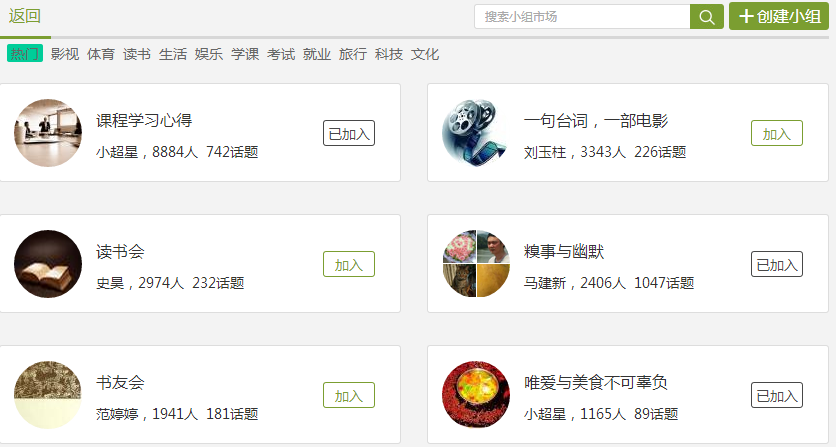 填写相关信息，点击下一步就可以了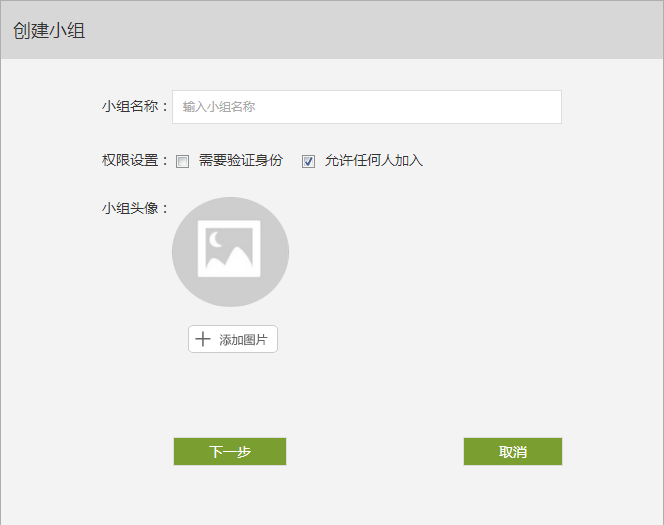 3.3.4消息功能云舟的互动不只是通过小组哦，我们像微信、QQ一样也可以发消息呢，玩转社交软件的你，一定可以轻松搞定，不仅可以给手机通讯录好友发，还可以给单位通讯录的好友发，是不是很强大呢？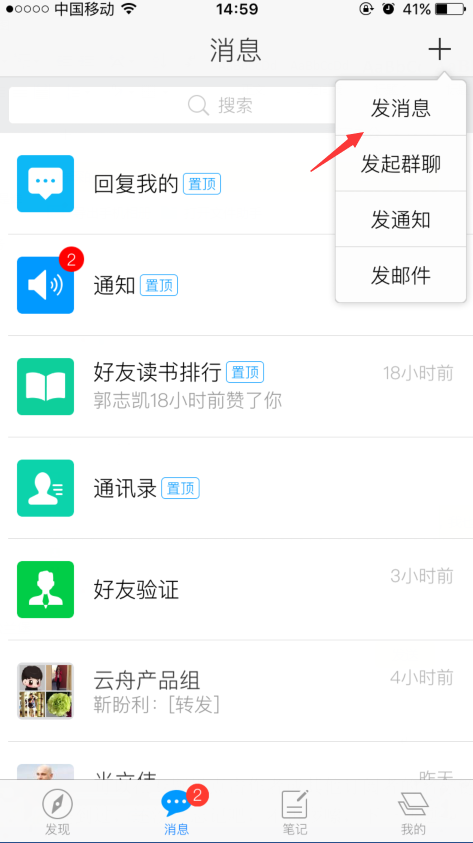 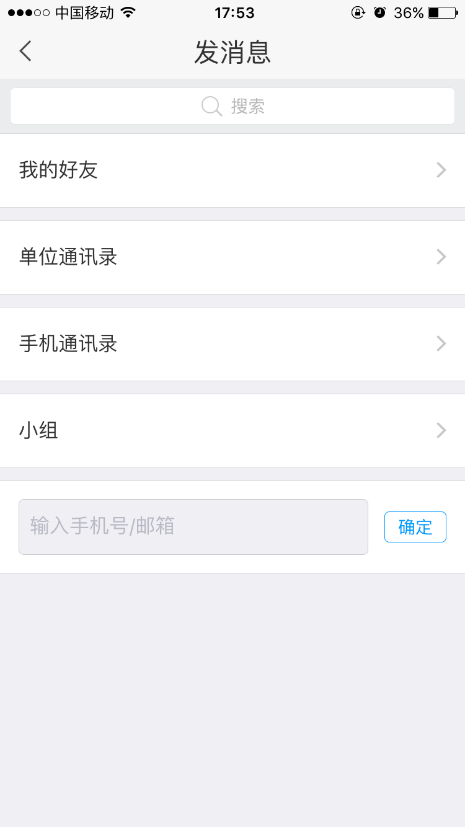 可以在专题里点击作者或其他订阅者的名称链接，给他发消息，上面已经提到过，还没有忘记吧，不再啰嗦，下一话题~3.4学习档案永久储存云舟的根本目标，就是为每个读者提供一个虚拟空间，可以永久保留自己的知识资产，随时记录阅读感受、创新思想，因此云舟整合了笔记功能，操作也是非常便捷的。3.4.1新建笔记在笔记中，点击右上角的“+”，可以新建笔记，编辑完成后保存就可以啦。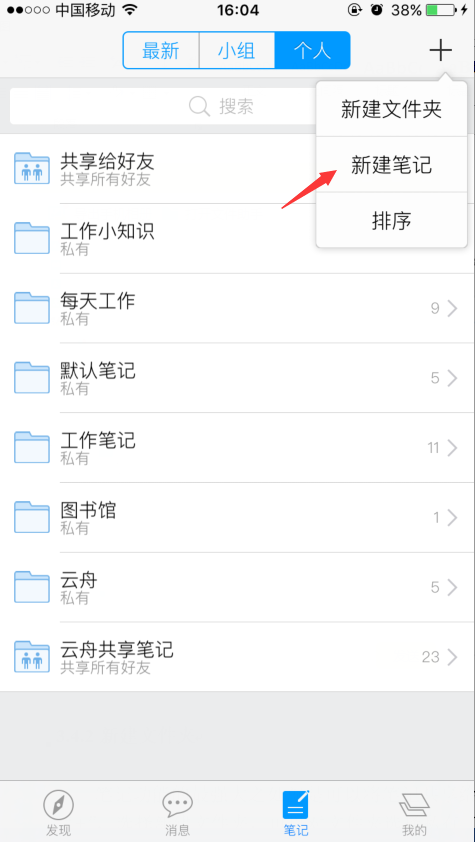 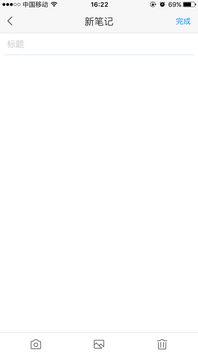 3.4.2新建文件夹笔记功能的最强大之处就是可以将笔记共享给其他好友看，点击右上角的“+”，选择新建文件夹，可以对文件夹选择私有（不愿意让别人看）、共享（所有好友都可以看）两种方式。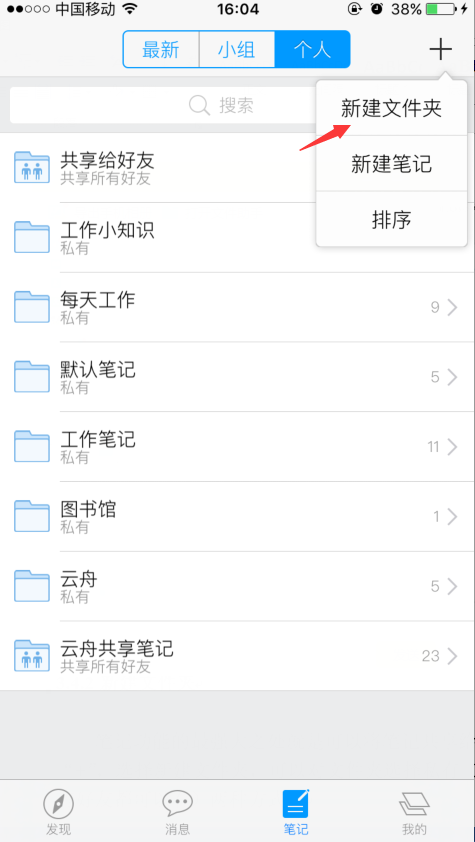 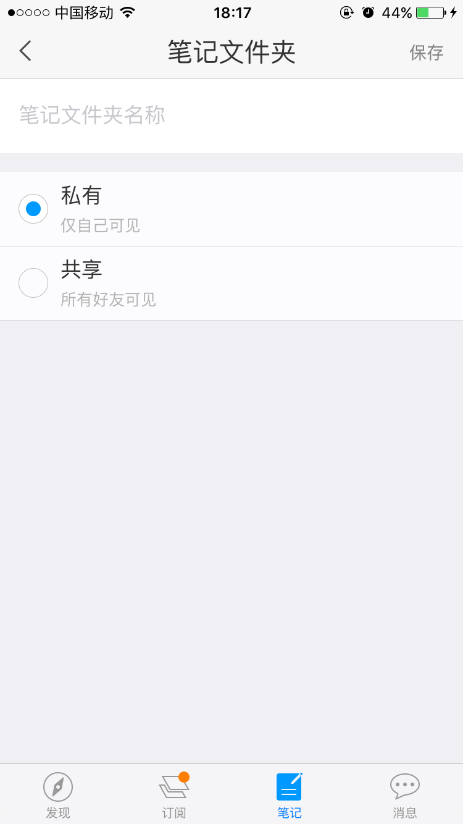 3.4.3好友笔记可以将自己的笔记共享给好友，自然也可以查看好友共享的笔记啦，点击好友笔记，就可以看到好友都共享过哪些笔记啦~亲爱的老师们也可以共享一些笔记，让爱学习的同学们多学一点知识啦~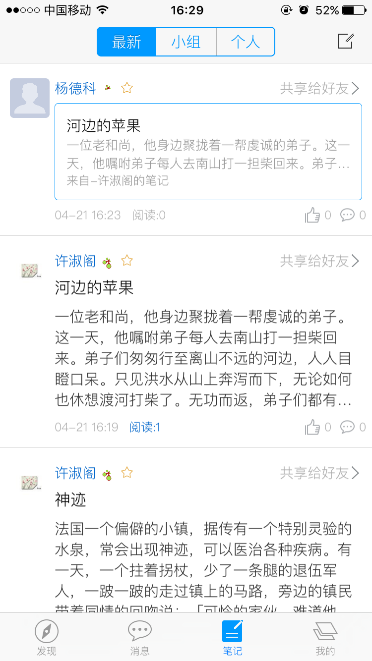 3.5其他功能客户端个人页面里，有我的好友的链接，点开一个好友，就可以看到好友订阅的全部专题、共享的所有笔记和发表的所有话题啦~首页左上角的小人图标就是个人页面的入口哦~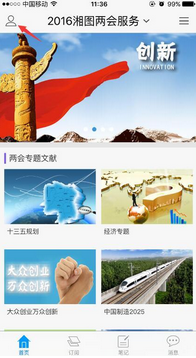 当然也可以在个人页面清理个缓存、查看个软件版本啥的，看你的需要啦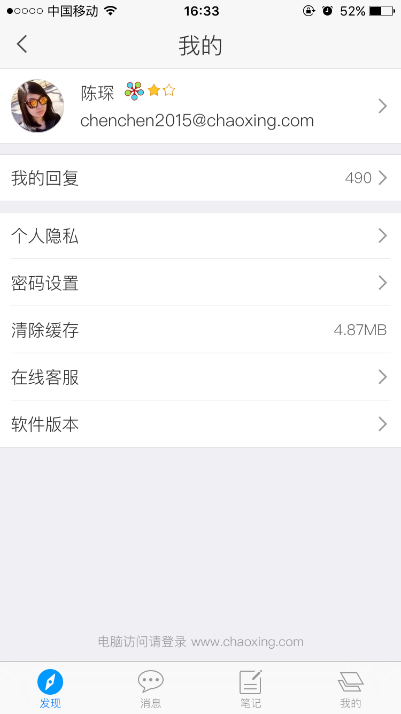 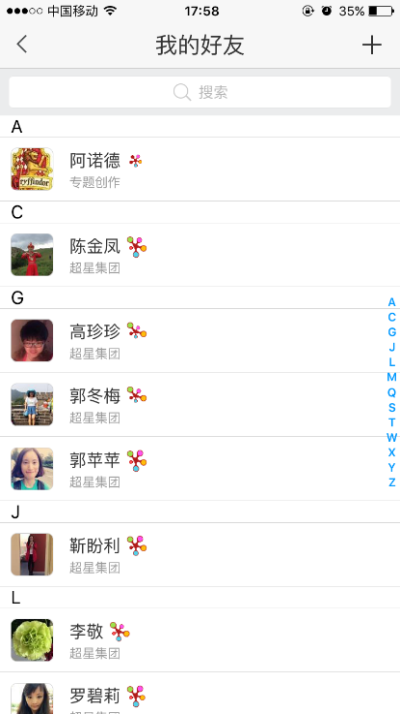 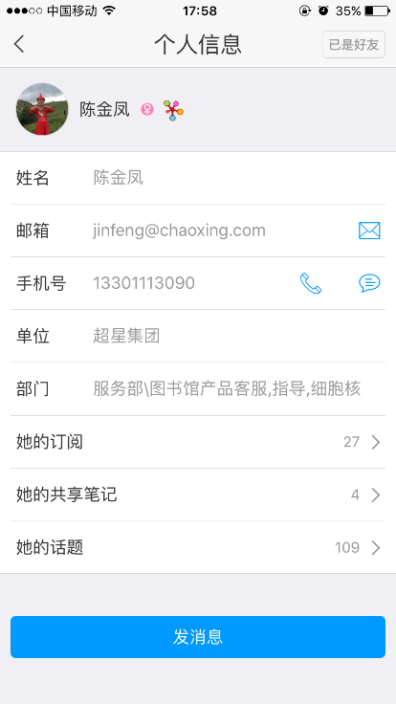 3.6小花每个人都拥有自己的五瓣花，使用、笔记、好友、订阅、话题随时查看，还可以看到好友的小花，快和好友比赛，谁先填满五个花瓣吧~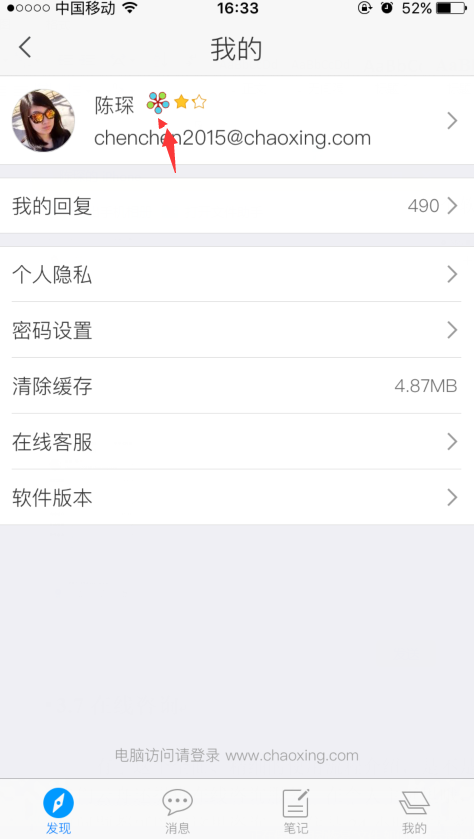 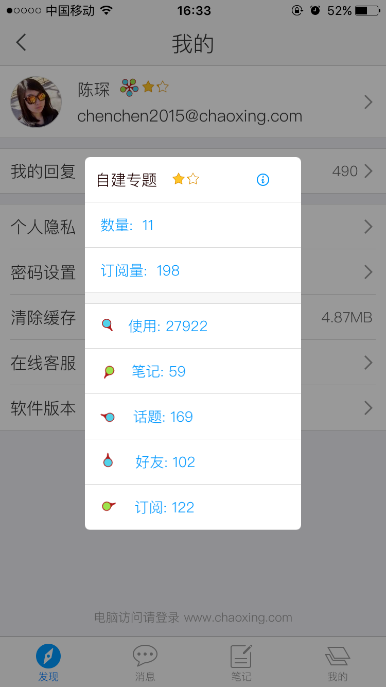 3.7在线咨询有了这个全面、精细的使用流程介绍，是不是解决了你的大难题呢，当然我们云舟还提供在线咨询服务，在个人主页里哦，如果你在使用过程中遇到任何问题都可以在这里咨询，记住是24小时为大家服务的哦~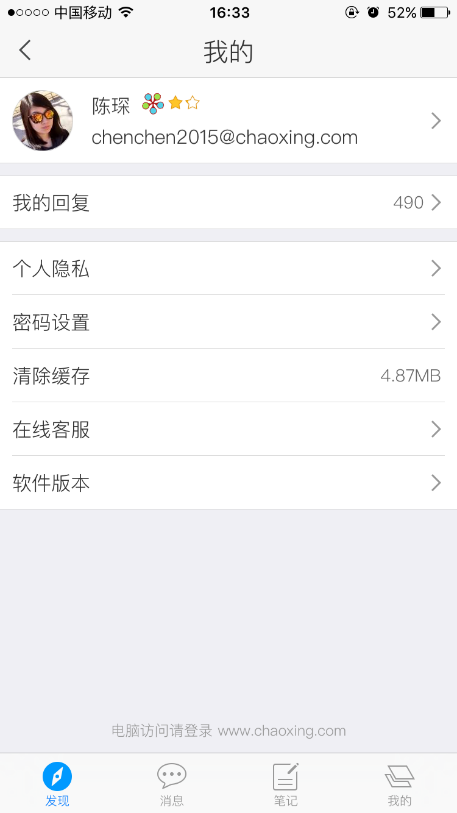 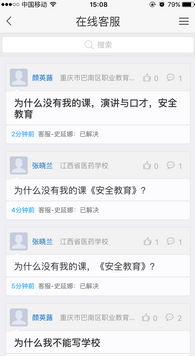 